ФЕДЕРАЛЬНОЕ АГЕНТСТВО ВОДНЫХ РЕСУРСОВ(Росводресурсы)НЕВСКО-ЛАДОЖСКОЕ БАССЕЙНОВОЕ ВОДНОЕ УПРАВЛЕНИЕ(Невско-Ладожского БВУ)ДОКУМЕНТАЦИЯ ОБ АУКЦИОНЕОткрытый аукцион № 467по приобретению права на заключение договора водопользования (далее – аукцион), в части использования участка акватории Финского залива (Выборгского залива): Ленинградская область, Выборгский район, МО «Селезневское сельское поселение» в районе пос. Подборовье, площадью 0,00122 км2, с координатами водопользования:Вид водопользования – совместное.Способ водопользования - водопользование без забора (изъятия) водных ресурсов из водных объектов.Цель водопользования - использование акватории водных объектов.Предмет договора водопользования - использование акватории водного объекта, за исключением случаев, установленных пунктами 1 или 3 части 2 статьи 11, а также статьями 15, 47, 49 и 50 Водного кодекса Российской Федерации от 03.06.2006 N 74-ФЗ.Проект договора водопользования – Приложение 6 настоящей Документации об аукционе.г. Санкт-Петербург2018 г.ОБЩИЕ ПОЛОЖЕНИЯ1.1. Правовое регулированиеНастоящий аукцион проводится Организатором аукциона в соответствии с Водным кодексом Российской Федерации (далее – Водный кодекс РФ) и Правилами проведения аукциона по приобретению права на заключение договора водопользования, утвержденными постановлением Правительства Российской Федерации от 14.04.2007 № 230 (далее – Правила) и иными законодательными и нормативными правовыми актами, действующими на территории Российской Федерации.Организация и порядок проведения аукциона, прямо не урегулированные законодательством и нормативными правовыми документами Российской Федерации, регулируется настоящей документацией об аукционе (пп. з) п. 8 Правил).1.2. Основные понятия, используемые в настоящей документации об аукционе1.2.1. Заявитель – физическое лицо, юридическое лицо или индивидуальный предприниматель.1.2.2. Документ, подтверждающий полномочия лица на осуществление действий от имени заявителя:а) копия решения о назначении или об избрании либо копия приказа о назначении физического лица на должность, в соответствии с которыми такое физическое лицо обладает правом действовать от имени заявителя без доверенности (руководитель) – для юридического лица;б) копия доверенности на осуществление действий от имени заявителя (руководителя) – если от имени руководителя действует иное лицо (для юридического лица);в) копия документа, удостоверяющего личность - для физического лица и индивидуального предпринимателя;г) копия доверенности на осуществление действий от имени заявителя (физического лица или индивидуального предпринимателя) – если от имени заявителя (физического лица или индивидуального предпринимателя) действует иное лицо.Образец доверенности приведен в Приложении 5 настоящей Документации об аукционе.1.2.3. Документ, подтверждающий внесение задатка (платежный документ, подтверждающий перечисление задатка на счет, указанный в документации) - платежное поручение или иной документ (в том числе полученный посредством онлайн сервисов), подтверждающий перечисление денежных средств в качестве обеспечения заявки на участие в открытом аукционе с отметкой банка о проведении (исполнении) платежа.Платежный документ, полученный посредством онлайн сервисов и распечатанный на бумажном носителе является копией, которая должна быть также заверена банком плательщика (с отметкой банка о проведении (исполнении) платежа).Образец платежного поручения приведен в Приложении 4 настоящей Документации об аукционе.1.2.4. Надлежащим образом заверенная копия документа – копия документа, заверенная печатью заявителя и подписанная руководителем или уполномоченным руководителем лицом (согласно доверенности на осуществление действий от имени заявителя) или засвидетельствованная в нотариальном порядке, либо копия с предъявлением оригинала.1.2.5. Участник аукциона -  основании результатов рассмотрения заявок комиссия принимает решение о допуске заявителя к участию в аукционе и о признании его участником аукциона или об отказе в допуске заявителя к участию в аукционе.1.3. Организатор аукционаНевско-Ладожское бассейновое водное управление Федерального агентства водных ресурсов (сокращенное наименование Невско-Ладожское БВУ).Указанная информация, также приведена в п. 1. Извещения о проведении данного аукциона.1.4. Контактный адрес и телефон Организатора аукциона199004, г. Санкт-Петербург, В.О., Средний пр., 26, кабинет № 23, тел.: +7 (812) 323-73-28 (отдел регулирования водопользования).Указанная информация, также приведена в п. 2. Извещения о проведении данного аукциона.1.4. Вид аукционаАукцион является открытым.Указанная информация, также приведена в п. 3. Извещения о проведении данного аукциона.1.5. Предмет аукционаПраво на заключение договора водопользования.Указанная информация, также приведена в п. 4. Извещения о проведении данного аукциона.1.6. Место, дата и время начала проведения аукциона и время завершения аукциона, а также место, дата, время начала регистрации участников аукциона в журнале и время завершения регистрацииУказанная информация, также приведена в п. 5. и п. 6. Извещения о проведении данного аукциона.1.7. Сведения о водном объектеСведения о водном объекте, также указаны в п. 7. Извещения о проведении данного аукциона и в проекте договора водопользования, который приведен в Приложении 6 настоящей Документации об аукционе.1.8. Срок договора водопользования и его условия1.8.1. Срок действия договора водопользования – 20 (двадцать) лет, с момента его государственной регистрации в государственном водном реестре.1.8.2. Предмет договора водопользования - использование акватории водного объекта, за исключением случаев, установленных пунктами 1 или 3 части 2 статьи 11, а также статьями 15, 47, 49 и 50 Водного кодекса РФ (проект договора водопользования приведен в Приложении 6 настоящей Документации об аукционе).1.8.3. Условия договора водопользования приведены в проекте договора водопользования – Приложение 6 к настоящей Документации об аукционе.Указанная информация, также приведена в п. 8. Извещения о проведении данного аукциона.1.9. Начальная цена предмета аукциона и размер «Шага аукциона»Указанная информация, также приведена в п. 9. и п. 10. Извещения о проведении данного аукциона.Начальная цена предмета аукциона устанавливается в размере платы за пользование водным объектом за весь период действия договора водопользования, но не более чем за 10 лет, исходя из установленных ставок платы за пользование водными объектами, находящимися в федеральной собственности, собственности субъекта Российской Федерации, собственности муниципальных образований.«Шаг аукциона» устанавливается в размере 10 процентов начальной цены предмета аукциона.1.10. Место приема, дата и время начала и окончания приема заявки на участие в аукционе и прилагаемых к ней документовг. Санкт-Петербург, В.О., Средний пр., 26, кабинет № 23 (отдел регулирования водопользования Невско-Ладожского БВУ): с 14:00 (МСК) 28 декабря 2018 г. по 11:00 (МСК) 12 февраля 2019 г. (в рабочие часы Невско-Ладожского БВУ).Указанная информация, также приведена в п. 12. и п. 13 Извещения о проведении данного аукциона.1.11. Адреса официальных сайтов в информационно-телекоммуникационной сети «Интернет», где Организатор аукциона разместил информацию о проведении аукциона, доступную для ознакомления без взимания платы1.11.1. Официальный сайт Российской Федерации для размещения информации о проведении торгов – www.torgi.gov.ru.1.11.2. Официальный сайт Невско-Ладожского бассейнового водного управления Федерального агентства водных ресурсов – www.nord-west-water.ru.Указанная информация, также приведена в п. 15 Извещения о проведении данного аукциона.СРОК И ПОРЯДОК ВНЕСЕНИЯ ЗАДАТКА, РАЗМЕР СРЕДСТВ, ВНЕСЕННЫХ В КАЧЕСТВЕ ОБЕСПЕЧЕНИЯ ЗАЯВКИ (ЗАДАТОК), БАНКОВСКИЕ РЕКВИЗИТЫ СЧЕТА ДЛЯ ПЕРЕЧИСЛЕНИЯ НЕОБХОДИМЫХ СРЕДСТВ (ЗАДАТКА). УСЛОВИЯ ВНЕСЕНИЯ ЗАДАТКА2.1. Размер средств, внесенных в качестве обеспечения заявки (задаток). Банковские реквизиты счета для перечисления необходимых средств (задатка)Указанная информация, также приведена в п. 11. Извещения о проведении данного аукциона.Размер задатка составляет 100 процентов начальной цены предмета аукциона.2.2. Условия внесения задатка, в т.ч. срок и порядок внесения задаткаВ соответствии с п. 20 Правил задаток вносится Заявителем в срок и в порядке, которые устанавливает Организатор аукциона, на счет, реквизиты которого указаны Организатором аукциона в Извещении о проведении данного аукциона и настоящей Документации об аукционе.2.2.1. Оплата средств, вносимых в качестве обеспечения заявки (задаток), должна производится непосредственно Заявителем после заключения между Организатором аукциона и Заявителем договора о задатке.Порядок заключения договора о задатке приведен в п. 2.3. настоящей Документации об аукционе.2.2.2. Заявитель обязан внести задаток в размере, указанном в п. 11 Извещения о проведении данного аукциона и в п. 2.1.1. настоящей Документации об аукционе, а также в срок, обеспечивающий поступление задатка до даты и времени начала вскрытия конвертов с заявками, назначенных Организатором аукциона, на счет, реквизиты которого указаны Организатором аукциона в п. 11. Извещения о проведении данного аукциона и в п. 2.1.2. настоящей Документации об аукционе и в соответствии с условиями внесения задатка, указанными в п. 2.2. настоящей Документации об аукционе.Дата и время вскрытия конвертов с заявками на аукцион № 467, назначенные Организатором аукциона - в 11:00 (МСК) 12 февраля 2019 г.При этом комиссия Организатора аукциона считает, что заявка обеспечена и Заявитель внес задаток в соответствии с данным требованием, если средства Заявителя в размере, указанном Организатором аукциона в п. 11. Извещения о проведении данного аукциона и в п. 2.1.1. настоящей Документации об аукционе, поступили на счёт, реквизиты которого указаны Организатором аукциона в п. 11. Извещения о проведении данного аукциона и в п. 2.1.2. настоящей Документации об аукционе, в срок - до 11:00 (МСК) 12 февраля 2019 г.Документы, подтверждающие внесения Заявителем задатка, должны быть приложены Заявителем к заявке или копия платежного документа, подтверждающего перечисление Заявителем указанных средств на счет Организатора аукциона (с отметкой банка о проведении (исполнении) платежа), представлена непосредственно Организатору аукциона перед началом процедуры вскрытия конвертов с заявками.Образец платёжного документа для перечисления задатка приведён в Приложении 4 настоящей Документации об аукционе.Указанная информация, также приведена в п. 11. Извещения о проведении данного аукциона.2.3. Порядок заключения договора о задатке2.3.1. Организатор аукциона заключает договоры о задатке непосредственно с Заявителем.2.3.2. Договор о задатке заключается в письменной форме в отделе регулирования водопользования Невско-Ладожского БВУ, расположенному по адресу: г. Санкт-Петербург, В. О., Средний пр., д. 26, кабинет № 23, до подачи заявки, но не позднее 2 рабочих дней с даты обращения Заявителя к Организатору аукциона с предложением заключить такой договор.2.3.3. Заявитель обращается к Организатору аукциона с заявлением о заключении договора о задатке - образец заявления о заключении договора о задатке приведен в Приложении 2 настоящей Документации об аукционе.Обращаем внимание Заявителя (юридическое лицо и индивидуальный предприниматель)! Заявление на заключение договора о задатке оформляется на бланке Заявителя (при наличии фирменного бланка).2.3.4. К заявлению о заключении договора о задатке Заявитель прикладывает следующие документы:Договор о задатке, заполненный и подписанный Заявителем в 2-х экз. - образец договора о задатке приведен в Приложении 3 настоящей Документации об аукционе.Обращаем внимание Заявителей! При заполнении Договора водопользования Заявитель не заполняет графы, где должны быть данные об «Организаторе аукциона» и не присваивает порядковый номер Договору о задатке и дату, эти данные указывает Организатор аукциона при подписании и регистрации договора.Копия документа, подтверждающего полномочия лица, подписавшего заявление в 1 экз. в соответствии с требованиями к документам, изложенными в п. 1.2. настоящей документации.Обращаем внимание Заявителя (физическое лицо)! В соответствии с требованиями Статьи 9 Федерального закона «О персональных данных» от 27.07.2006 № 152-ФЗ к заявлению прикладывают Согласие на обработку персональных данных в 1 экз. - образец Согласия на обработку персональных данных приведен в Приложении 1.1. настоящей Документации об аукционе.Заявитель по собственной инициативе может приложить к заявлению выписку из ЕГРЮЛ (для юридического лица), копию листа записи из ЕГРИП (для индивидуального предпринимателя).Обращаем внимание Заявителя! Оплата средств, вносимых в качестве обеспечения заявки (задаток), производится непосредственно Заявителем, либо лицом, действующим на основании доверенности от имени Заявителя, после заключения Договора о задатке с Организатором аукциона.ТРЕБОВАНИЯ К СОДЕРЖАНИЮ И ФОРМЕ ЗАЯВКИ. ИНСТРУКЦИЯ ПО ЗАПОЛНЕНИЮ ЗАЯВКИ. СРОК И ПОРЯДОК ПРЕДОСТАВЛЕНИЯ И ПРИЕМА ЗАЯВКИ3.1. Заявитель заполняет заявку – форма заявки на участие в аукционе приведена в Приложении 1 настоящей Документации об аукционе.Обращаем внимание Заявителя (юридическое лицо и индивидуальный предприниматель)! Заявка на участие в аукционе оформляется на бланке Заявителя (при наличии фирменного бланка).Представление заявки подтверждает согласие Заявителя выполнять обязательства в соответствии с договором водопользования, извещением, документацией, проектом договора водопользования.3.2. К заявке Заявитель прилагает:а) документ с указанием наименования, организационно-правовой формы, места нахождения, почтового адреса, номера телефона юридического лица;б) документ с указанием фамилии, имени, отчества, данных документа, удостоверяющего личность, места жительства, номера контактного телефона (для физического лица) индивидуального предпринимателя;в) документ, подтверждающий полномочия лица на осуществление действий от имени заявителя (в случае необходимости);г) реквизиты банковского счета для возврата задатка;д) документы, подтверждающие внесение задатка;е) опись представленных документов, подписанная Заявителем.Заявитель вправе по собственной инициативе представить документы, подтверждающие сведения:- сведения из Единого государственного реестра юридических лиц - в отношении юридических лиц;- сведения из Единого государственного реестра индивидуальных предпринимателей - в отношении индивидуальных предпринимателей.Обращаем внимание Заявителя (физическое лицо)! В соответствии с требованиями Статьи 9 Федерального закона «О персональных данных» от 27.07.2006 № 152-ФЗ к заявлению прикладывают Согласие на обработку персональных данных в 1 экз. - образец Согласия на обработку персональных данных приведен в Приложении 1.1. настоящей Документации об аукционе.3.3. Инструкция по заполнению заявки:3.3.1. Заявка и документы, относящиеся к заявке, должны быть составлены Заявителем на русском языке. Любые вспомогательные документы и печатные материалы, представленные Заявителем, могут быть написаны на другом языке, если такие документы и материалы сопровождаются точным, заверенным надлежащим образом переводом на русском языке.3.3.2. При подготовке Заявителем заявки должны применяться общепринятые обозначения и наименования в соответствии с требованиями законодательных и нормативных правовых документов, действующих на территории Российской Федерации.3.3.3. Сведения, указанные Заявителем в заявке, не должны допускать двусмысленных толкований.3.3.4. Все документы, представленные Заявителем, должны быть подписаны уполномоченными лицами и скреплены соответствующей печатью.Документы, представляемые на бумажном носителе и содержащие более одного листа, должны быть пронумерованы, прошиты и скреплены на оборотной стороне последнего листа заверительной надписью с указанием количества прошитых листов, подписанной ее составителем с указанием фамилии, имени, отчества (при наличии) и даты составления.При подготовке документов допускается использование лицевой и оборотной стороны листа. При двустороннем создании документов ширина левого поля на лицевой стороне листа и правого поля на оборотной стороне листа должны быть равны.Подчистки и исправления, в том числе с помощью корректирующего средства, не допускаются. Все экземпляры документации должны иметь четкую печать текстов. 3.3.5. Все документы, предоставленные Заявителем в составе заявки, должны быть заполнены по всем пунктам.3.3.6. Указанные Заявителем в заявке данные о Заявителе или представителе Заявителя должны совпадать с данными, указанными в табличной части заявки. В случае если заявка заполняется представителем Заявителя, к заявке необходимо приложить документы, подтверждающие его полномочия.3.4. Срок и порядок предоставления и приема заявок3.4.1. Место приема, дата и время начала и окончания срока приема заявки на участие в аукционе (далее – заявка) от Заявителей: г. Санкт-Петербург, В.О., Средний пр., 26, кабинет № 23 (отдел регулирования водопользования Невско-Ладожского БВУ): с 14:00 (МСК) 28 декабря 2018 г. по 11:00 (МСК) 12 февраля 2019 г. (в рабочие часы Невско-Ладожского БВУ).Указанная информация, также приведена в п. 12. и п. 13 Извещения о проведении данного аукциона.3.4.2. Прием заявок от Заявителей прекращается Организатором аукциона непосредственно перед началом процедуры вскрытия конвертов с заявками.3.4.3. Заявитель вправе подать только 1 заявку. Не допускается взимание платы за участие в аукционе. Представление заявки подтверждает согласие заявителя выполнять обязательства в соответствии с договором водопользования, извещением, документацией, проектом договора водопользования.3.4.4. Заявка предоставляется Организатору аукциона в запечатанном конверте, с указанием на данном конверте следующих данных: наименование предмета аукциона, его номер, наименование Заявителя, юридического и фактического адреса Заявителя (для юридических лиц), адрес регистрации и почтовый адрес места проживания (физического лица или индивидуального предпринимателя), наименования Организатора аукциона.3.4.5. Заявка представляется лично Заявителем или лицом, действующим на основании доверенности от имени Заявителя (представитель Заявителя при предоставлении заявки должен представить Организатору аукциона, документы, подтверждающие его полномочия), а также может быть отправлена Заявителем в адрес Организатора аукциона посредством почтовой связи в срок, обеспечивающий поступление заявки Организатору аукциона не позднее даты и времени вскрытия конвертов. Срок и место приема заявок указаны Организатором аукциона в п. 3.4.1. настоящей Документации об аукционе.Обращаем внимание Заявителей! При отправке в адрес Организатора аукциона заявки посредством почтовой связи Заявитель подвергается риску неполучения или получения с опозданием Организатором аукциона конверта с заявкой. Организатор аукциона не несет ответственность за порядок предоставления и сроки предоставления почтовых отправлений. При направлении заявки посредством почтовой связи необходимо учитывать срок пробега почтовой корреспонденции, а также то, что последним днем получения почтовой корреспонденции в отделении почтовой связи Организатором аукциона является день (в рабочие часы Невско-Ладожского БВУ), предшествующий дню вскрытия конвертов.Заявки, поступившие в адрес Организатора аукциона (после дня и времени начала рассмотрения заявок Организатором аукциона), признаются комиссией Организатора аукциона поданными с опозданием. Такие заявки не рассматриваются и в день поступления возвращаются Заявителям, подавшим их (по указанному Заявителем на конверте почтовому адресу).3.4.6. Для рассмотрения вопроса об участии Заявителя в аукционе Организатор аукциона в течение 2 рабочих дней со дня предоставления Заявителем заявки и прилагаемых к ней документов запрашивает из системы межведомственного электронного взаимодействия:- сведения из единого государственного реестра юридических лиц – в отношении юридических лиц;- сведения из единого государственного реестра индивидуальных предпринимателей – в отношении индивидуальных предпринимателей.ПОРЯДОК ОТЗЫВА ЗАЯВОК И ВНЕСЕНИЯ В НИХ ИЗМЕНЕНИЙ4.1. Заявитель вправе изменить или отозвать заявку в любое время до окончания срока подачи заявок, указанного Организатором аукциона в п. 2.2.2. настоящей Документации об аукционе и в п. 13 Извещения о проведении данного аукциона.4.2. Заявитель обращается к Организатору аукциона с заявлением об отзыве заявки (заявление составляется Заявителем в произвольной форме, юридическое лицо и индивидуальный предприниматель оформляется заявление на бланке Заявителя (при наличии фирменного бланка)), в котором Заявитель должен указать способ получения заявки: лично вручить Заявителю или переслать на его почтовый адрес, а также указать контактную информацию о Заявителе: почтовый адрес (в т.ч. почтовый индекс и телефон).4.3. Организатор аукциона на основании заявления, поданного Заявителем в письменной форме, в течение 1 рабочего дня с даты получения заявления об отзыве заявки возвращает Заявителю заявку (лично вручает Заявителю или пересылает на его почтовый адрес). При этом, если по истечении 1 рабочего дня с даты получения заявления об отзыве заявки, Организатору аукциона не представляется возможность передать заявку лично Заявителю, Организатор аукциона в течении следующего рабочего дня пересылает заявку на почтовый адрес Заявителя, указанный в заявлении.4.4. Заявитель после отзыва своей заявки, в порядке, указанном в п. 4.1 - п. 4.3 настоящей Документации об аукционе, вправе внести изменения в заявку и в соответствии со сроком и порядком приема заявки, указанном в Разделе 3 настоящей Документации об аукционе, может подать заявку Организатору аукциона.ФОРМЫ, ПОРЯДОК, ДАТЫ НАЧАЛА И ОКОНЧАНИЯ СРОКА ПРЕДОСТАВЛЕНИЯ УЧАСТНИКАМ АУКЦИОНА РАЗЪЯСНЕНИЙ ПОЛОЖЕНИЙ, СОДЕРЖАЩИХСЯ В ДОКУМЕНТАЦИИ. ПОРЯДОК ВНЕСЕНИЯ ИЗМЕНЕНИЙ В ДОКУМЕНТАЦИЮ ОБ АУКЦИОНЕ. ПОРЯДОК ОТКАЗА ОРГАНИЗАТОРА АУКЦИОНА ОТ ПРОВЕДЕНИЯ АУКЦИОНА. ПОРЯДОК ПРЕДОСТАВЛЕНИЯ ДОКУМЕНТАЦИИ ЗАЯВИТЕЛЮ. 5.1. Формы, порядок, даты начала и окончания срока предоставления участникам аукциона разъяснений положений, содержащихся в документации5.1.1. Организатор аукциона дает разъяснения по подлежащим представлению документам до окончания установленного в п. 3.4.1 настоящей Документации об аукционе срока приема заявок.5.1.2. Заявитель (физическое лицо, юридическое лицо или индивидуальный предприниматель, либо лицо, действующее на основании доверенности от имени Заявителя) не позднее 5 рабочих дней до окончания срока подачи заявок вправе направить в письменной или электронной форме Организатору аукциона запрос о разъяснении положений документации. Организатор аукциона направляет разъяснения в письменной форме в течение 5 рабочих дней с даты поступления запроса.5.1.3. Запрос о разъяснении положений документации составляется Заявителем в произвольной форме, юридическое лицо и индивидуальный предприниматель оформляется запрос на бланке Заявителя (при наличии фирменного бланка).5.1.4. В течение 2 рабочих дней с даты направления разъяснения положений документации по запросу Заявителя это разъяснение размещается Организатором аукциона в информационно-телекоммуникационной сети «Интернет» на следующих официальных сайтах: Российской Федерации для размещения информации о проведении торгов – www.torgi.gov.ru и Невско-Ладожского бассейнового водного управления Федерального агентства водных ресурсов – www.nord-west-water.ru, с указанием предмета запроса, но без указания лица, от которого поступил запрос. Разъяснение положений документации не должно изменять ее суть.5.2. Порядок внесения изменений в документацию об аукционе5.2.1. Организатор аукциона по собственной инициативе или в соответствии с запросом Заявителя (физическое лицо, юридическое лицо или индивидуальный предприниматель, либо лицо, действующее на основании доверенности от имени Заявителя) вправе внести изменения в документацию не позднее 30 дней до окончания срока подачи заявок, установленного в п. 3.4.1 настоящей Документации об аукционе.5.2.2. Заявитель вправе направить в произвольной письменной форме запрос о внесении изменения в документацию Организатору аукциона. Юридическое лицо и индивидуальный предприниматель оформляется запрос на бланке Заявителя (при наличии фирменного бланка).5.2.3. При внесении изменений в Документацию об аукционе Организатор аукциона не вправе изменять следующие сведения: предмет аукциона, в том числе сведений о водном объекте, срок договора водопользования и его условия.5.2.3. Изменения размещаются Организатором аукциона в информационно-телекоммуникационной сети «Интернет» на следующих официальных сайтах: Российской Федерации для размещения информации о проведении торгов – www.torgi.gov.ru и Невско-Ладожского бассейнового водного управления Федерального агентства водных ресурсов – www.nord-west-water.ru и направляются заказными письмами (с уведомлением о вручении) всем лицам, которым была предоставлена Документация об аукционе, в течение 2 рабочих дней с даты принятия Организатором аукциона решения о внесении изменений в документацию.5.2.4. Физическое лицо, представитель юридического лица или индивидуальный предприниматель, получившие Документацию об аукционе самостоятельно из информационно-телекоммуникационной сети «Интернет» на следующих официальных сайтах: Российской Федерации для размещения информации о проведении торгов – www.torgi.gov.ru и Невско-Ладожского бассейнового водного управления Федерального агентства водных ресурсов – www.nord-west-water.ru, и не направившие в адрес Организатора аукциона в письменной форме заявления о предоставлении Документации об аукционе, должны самостоятельно на указанных выше официальных сайтах отслеживать появление разъяснений и изменений, внесенных Организатором аукциона в Документацию об аукционе.Обращаем внимание! Организатор аукциона не несет ответственность за уведомление, указанных в настоящем пункте лиц, о внесенных Организатором аукциона изменений в Документацию об аукционе.5.3. Порядок отказа Организатора аукциона от проведения аукциона5.3.1. Организатор аукциона не позднее 15 дней до окончания срока подачи заявок, установленного в п. 3.4.1 настоящей Документации об аукционе, вправе отказаться от проведения аукциона.5.3.2. Извещение об отказе от проведения аукциона размещается Организатором аукциона в информационно-телекоммуникационной сети «Интернет» на следующих официальных сайтах: Российской Федерации для размещения информации о проведении торгов – www.torgi.gov.ru и Невско-Ладожского бассейнового водного управления Федерального агентства водных ресурсов – www.nord-west-water.ru.5.3.3. Организатор аукциона извещает заявивших об участии в аукционе о своем отказе от проведения аукциона в течение 2 дней с даты размещения извещения об отказе от проведения аукциона в информационно-телекоммуникационной сети «Интернет» на официальных сайтах, адреса которых указаны в п. 5.3.2. настоящей Документации об аукционе.5.4. Порядок предоставления документации Заявителю5.4.1. Организатор аукциона на основании заявления, поданного Заявителем (физическое лицо, юридическое лицо или индивидуальный предприниматель, либо лицо, действующее на основании доверенности от имени Заявителя) в произвольной письменной форме (юридическое лицо и индивидуальный предприниматель оформляется запрос на бланке Заявителя (при наличии фирменного бланка)), в течение 5 рабочих дней, с даты получения заявления, предоставляет Заявителю документацию. Документация предоставляется в письменной форме лично Заявителю или лицу, действующим на основании доверенности от имени Заявителя (представитель Заявителя при получении документации должен представить Организатору аукциона, документы, подтверждающие его полномочия), а также по просьбе Заявителя, которая должна быть изложена в заявлении, может быть отправлена посредством почтовой связи, после внесения Заявителем платы за предоставление документации (в т.ч. за предоставление документации посредством почтовой связи).5.4.2. Содержание документации, предоставленной Организатором аукциона в адрес Заявителя, в порядке, установленном п. 5.4.1. настоящей Документации об аукционе, должно соответствовать содержанию документации, размещенной в информационно-телекоммуникационной сети «Интернет» на следующих официальных сайтах: Российской Федерации для размещения информации о проведении торгов – www.torgi.gov.ru и Невско-Ладожского бассейнового водного управления Федерального агентства водных ресурсов – www.nord-west-water.ru (по состоянию на день предоставления Организатором аукциона документации в письменной форме Заявителю).5.4.3. Размер платы определяется Организатором аукциона в течение 1 рабочего дня, с даты получения заявления, исходя из расходов Организатора аукциона, связанных с изготовлением письменной формы документации (копии документации), а также с доставкой ее Заявителю (если в заявлении содержится просьба о предоставлении документации посредством почтовой связи).5.4.4. Организатор аукциона в течение 1 рабочего дня, с даты получения заявления, информирует Заявителя о размере платы за предоставление документации и банковских реквизитах Организатора аукциона для ее внесения Заявителем:ИНН 7801011470КПП 780101001БИК 044030001ОКТМО 40307000Получатель: УФК по г. Санкт-Петербургу (Невско-Ладожское бассейновое водное управление Федерального агентства водных ресурсов, л/с 05721162070)т/с 40101810200000010001в Северо-Западном ГУ Банка России г. Санкт-ПетербургКБК 052112050100160001205.4.5. Организатор аукциона на основании заявления, поданного Заявителем (физическое лицо, юридическое лицо или индивидуальный предприниматель, либо лицо, действующее на основании доверенности от имени Заявителя) в произвольной письменной форме (юридическое лицо и индивидуальный предприниматель оформляется запрос на бланке Заявителя (при наличии фирменного бланка)), в течение 5 рабочих дней, с даты получения заявления, может предоставить Заявителю документацию в форме электронного документа.Предоставление документации в форме электронного документа осуществляется без взимания платы.ПОРЯДОК ПРОВЕДЕНИЯ ОСМОТРОВ ПРЕДОСТАВЛЯЕМОГО В ПОЛЬЗОВАНИЕ ВОДНОГО ОБЪЕКТА ЗАИНТЕРЕСОВАННЫМИ ЛИЦАМИ И ЗАЯВИТЕЛЯМИ (ДАЛЕЕ-ЗАЯВИТЕЛЬ)6.1.1. Заявитель (физическое лицо, юридическое лицо или индивидуальный предприниматель, либо лицо, действующее на основании доверенности от имени Заявителя) не позднее 5 рабочих дней до окончания срока подачи заявок, установленного в п. 3.4.1 настоящей Документации об аукционе, вправе направить в произвольной письменной форме (юридическое лицо и индивидуальный предприниматель оформляется запрос на бланке Заявителя (при наличии фирменного бланка)) Организатору аукциона заявление о проведении осмотра предоставляемого в пользование водного объекта.6.1.2. Организатор аукциона в течение 5 рабочих дней, с даты поступления заявления, организует осмотр предоставляемого в пользование водного объекта. МЕСТО, ДАТА И ВРЕМЯ ВСКРЫТИЯ КОНВЕРТОВ С ЗАЯВКАМИ, А ТАКЖЕ МЕСТО, ДАТА И ВРЕМЯ РАССМОТРЕНИЯ КОМИССИЕЙ ЭТИХ ЗАЯВОК. ПОРЯДОК ВСКРЫТИЯ КОНВЕРТОВ С ЗАЯВКАМИ И РАССМОТРЕНИЯ КОМИССИЕЙ ЭТИХ ЗАЯВОК. РЕЗУЛЬТАТЫ РАССМОТРЕНИЯ ЗАЯВОК. ПОРЯДОК ДОПУСКА ЗАЯВИТЕЛЕЙ К УЧАСТИЮ В АУКЦИОНЕ. ТРЕБОВАНИЯ К ЗАЯВИТЕЛЯМ И ОСНОВАНИЯ КОМИССИИ ОРГАНИЗАТОРА АУКЦИОНА ДЛЯ ОТКАЗА В ДОПУСКЕ К УЧАСТИЮ В АУКЦИОНЕ7.1. Место, дата и время вскрытия конвертов с заявкамиНевско-Ладожское бассейновое водное управление Федерального агентства водных ресурсов: г. Санкт-Петербург, В. О., Средний пр., д. 26, в 11:00 (МСК) 12 февраля 2019 г.7.2. Место, дата и время рассмотрения заявокНевско-Ладожское бассейновое водное управление Федерального агентства водных ресурсов: г. Санкт-Петербург, В. О., Средний пр., д. 26, с 12:00 (МСК) 12 февраля 2019 г. по 12:00 (МСК) 15 февраля 2019 г.7.3. Порядок вскрытия конвертов с заявками и рассмотрения комиссией этих заявок. Результаты рассмотрения заявок7.3.1. Вскрытие конвертов с заявками осуществляется на заседании комиссии Организатора аукциона и оформляется протоколом рассмотрения заявок.7.3.2. Организатор аукциона осуществляет аудиозапись процедуры вскрытия конвертов с заявками. Любое лицо, присутствующее при вскрытии конвертов с заявками, вправе осуществлять аудио- и видеозапись процедуры вскрытия.7.3.3. В срок не позднее 5 рабочих дней с даты окончания подачи заявок комиссия Организатора аукциона по итогам рассмотрения заявок на определение соответствия их требованиям, предусмотренным настоящей Документацией об аукционе, и соответствия Заявителей требованиям, предусмотренным пунктом 25 Правил, принимает решение о допуске Заявителя к участию в аукционе и о признании его участником аукциона или об отказе в допуске Заявителя к участию в аукционе.7.3.4. В день окончания рассмотрения заявок Организатор аукциона размещает Протокол рассмотрения заявок в информационно-телекоммуникационной сети «Интернет» на следующих официальных сайтах: Российской Федерации для размещения информации о проведении торгов – www.torgi.gov.ru и Невско-Ладожского бассейнового водного управления Федерального агентства водных ресурсов – www.nord-west-water.ru.7.4. Порядок допуска Заявителей к участию в аукционе7.4.1. Заявитель приобретает статус участника аукциона с даты оформления комиссией Организатора аукциона Протокола рассмотрения заявок, содержащего сведения о признании Заявителя участником аукциона.7.4.2. Заявители, признанные участниками аукциона, и Заявители, не допущенные к участию в аукционе, уведомляются о принятых решениях не позднее следующего дня после даты оформления этих решений Протоколом рассмотрения заявок путем вручения под расписку соответствующего извещения либо направления такого извещения заказным письмом (с уведомлением о вручении).7.4.3. Решение о проведении аукциона принимается Организатором аукциона на основании Протокола рассмотрения заявок, который размещается в информационно-телекоммуникационной сети «Интернет» на следующих официальных сайтах: Российской Федерации для размещения информации о проведении торгов – www.torgi.gov.ru и Невско-Ладожского бассейнового водного управления Федерального агентства водных ресурсов – www.nord-west-water.ru в день окончания рассмотрения заявок.7.5. Требования к Заявителям и основания комиссии Организатора аукциона для отказа в допуске к участию в аукционе7.5.1. Требования к заявителям, соблюдение которых является обязательным для признания Организатором аукциона их участниками аукциона (п. 25 Правил):б) в отношении заявителя не проводятся процедуры банкротства и ликвидации;в) деятельность заявителя не приостанавливается в порядке, предусмотренном Кодексом Российской Федерации об административных правонарушениях, в день рассмотрения заявки;г) заявитель обязан внести задаток на счёт, указанный в настоящей аукционной документации. При этом он считается соответствующим данному требованию, если средства поступили на счёт, указанный в настоящей аукционной документации, или копия платёжного документа, подтверждающего перечисления указанных средств на этот счёт, представлена непосредственно перед началом процедуры вскрытия конвертов с заявками.7.5.2. Основаниями комиссии Организатора аукциона для отказа в допуске к участию в аукционе, являются (п. 33 Правил)7.5.2.1. Несоответствие заявки требованиям, предусмотренным документацией.В соответствии с п. 20 Правил задаток вносится Заявителем в срок и в порядке, которые устанавливает Организатор аукциона, на счет, реквизиты которого указаны Организатором аукциона в Извещении о проведении данного аукциона и настоящей Документации об аукционе.Нарушение Заявителем требований, установленных Организатором аукциона к размеру средств, вносимых в качестве обеспечения заявки (задаток), и условий внесения задатка указанных в п. 1.10. настоящей Документации об аукционе является основанием для отказа в допуске к участию в аукционе.При установлении несоответствий требованиям Раздела 2 настоящей Документации об аукционе на основании пп. а) п. 33. Правил комиссия Организатора аукциона принимает решение об отказе в допуске к участию в аукционе.7.5.2.2. Несоответствие Заявителя требованиям, предусмотренным пунктом 25 Правил.7.5.3. Случаи отстранения Организатором аукциона Заявителя от участия в аукционе (п. 35 Правил)В случае выявления несоответствия Заявителя требованиям, предусмотренным пунктом 25 Правил, комиссия отстраняет его от участия в аукционе.ПОРЯДОК ПРОВЕДЕНИЯ АУКЦИОНА8.1. Место, дата и время начала проведения аукциона и время завершения аукциона указаны в п. 5 Извещения о проведении аукциона и п. 1.6.1. настоящей Документации об аукционе.8.2. Аукцион проводится не более одного рабочего дня комиссией в присутствии участников аукциона или их уполномоченных представителей.8.3. Место, дата, время начала регистрации участников аукциона в журнале и время завершения регистрации указаны в п. 6 Извещения о проведении аукциона и п. 1.6.2. настоящей Документации об аукционе.8.4. Регистрация участников аукциона в журнале регистрации участников открытого аукциона проводится секретарем аукционной комиссии в день проведения аукциона до начала проведения аукциона: регистрация начинается за 40 минут до начала заседания аукционной комиссии, заканчивается за 10 минут до начала заседания аукционной комиссии.Аукцион проводится путем повышения начальной цены предмета аукциона на «шаг аукциона», указанных в п. 9 и п. 10 Извещения о проведении аукциона и п. 1.9. настоящей Документации об аукционе или на более высокую цену предмета аукциона, равную либо кратную величине «шага аукциона», которую предлагают участники аукциона в течении 20 минут.Если после троекратного объявления последнего предложения о цене предмета аукциона ни один из участников аукциона не предложил более высокую цену предмета аукциона, Организатор аукциона вправе снизить «шаг аукциона», но не более чем в 10 раз.Победителем аукциона признается участник аукциона, предложивший наиболее высокую цену предмета аукциона на момент завершения аукциона (по истечении 20 минут).8.6.Участникам аукциона запрещается:- разговаривать по мобильному телефону (во время поведения аукциона мобильные телефоны должны быть отключены),- держать постоянно поднятой карточку – её необходимо поднимать при каждом объявлении цены предмета аукциона аукционистом,- перебивать и переспрашивать аукциониста,- комментировать и оспаривать действия аукциониста и аукционной комиссии,- вступать в переговоры между собой, а также иным образом затруднять работу аукциониста и аукционной комиссии,- выходить из помещения до объявления председательствующим о завершении аукциона, либо о начале перерыва.8.7. Опоздание или неявка кого-либо из участников аукциона на начало заседания аукционной комиссии, либо после перерыва в заседании аукционной комиссии расценивается как отказ данного участника от участия в аукционе, что не является основанием для прекращения процедуры аукциона.8.8. Неявка всех участников аукциона на начало заседания аукционной комиссии, либо после перерыва в заседании аукционной комиссии является основанием для признания аукциона несостоявшимся.8.9. Участники аукциона, нарушившие порядок проведения аукциона, лишаются права участия в аукционе, удаляются из помещения проведения аукциона, считаются прекратившими участие в аукционе.8.10. Все спорные ситуации между участниками аукциона и аукционистом рассматриваются аукционной комиссией после окончания аукциона, перед принятием решения о Победителе аукциона.8.11. Любое лицо, присутствующее при проведении аукциона, вправе осуществлять аудио- и видеозапись аукциона.8.12. Комиссия ведет Протокол аукциона, в котором должны быть указаны место, дата и время проведения аукциона, участники аукциона, начальная цена предмета аукциона, последнее предложение о цене предмета аукциона, а также наименование и место нахождения юридического лица, фамилия, имя, отчество (при наличии) и место жительства физического лица (Победителя аукциона).8.13. Председатель комиссии Организатора аукциона или его заместитель и присутствующие члены комиссии в день завершения аукциона подписывают Протокол аукциона.8.14. Протокол аукциона составляется в 2 экземплярах, один из которых остается в Уполномоченном органе (Организатор аукциона), а другой - в течение трех дней с даты подписания Протокола аукциона передается Победителю аукциона.8.15. Информация о результатах аукциона в течение двух рабочих дней с даты подписания Протокола аукциона размещается в информационно-телекоммуникационной сети «Интернет» на следующих официальных сайтах: Российской Федерации для размещения информации о проведении торгов – www.torgi.gov.ru и Невско-Ладожского бассейнового водного управления Федерального агентства водных ресурсов – www.nord-west-water.ru.8.16. Аукцион признается несостоявшимся, если:а) в аукционе участвовал только один участник;б) после троекратного объявления начальной цены предмета аукциона ни один из его участников не заявил о своем намерении приобрести предмет аукциона по начальной цене.ЗАКЛЮЧЕНИЕ ДОГОВОРА ВОДОПОЛЬЗОВАНИЯ9.1. Основанием для заключения договора водопользования являются:а) Протокол аукциона, оформленный в соответствии с Правилами;б) документ, подтверждающий оплату Победителем аукциона предмета аукциона в течение десяти рабочих дней, следующих за датой завершения аукциона, путем перечисления денежных средств в размере окончательной цены предмета аукциона на счет, указанный Уполномоченным органом (Организатор аукциона), с учетом внесенного задатка.9.2. Организатор аукциона в течение 3 рабочих дней, с даты подписания Протокола аукциона, передает Победителю аукциона 1 экземпляр этого Протокола и договор водопользования для его подписания.Победитель аукциона в течение 10 рабочих дней, с даты подписания Протокола аукциона, представляет Организатору аукциона подписанный им договор водопользования, а также документ, предусмотренный подпунктом «б» пункта 9.1. настоящего раздела Документации об аукционе.9.3. Непредставление Победителем аукциона в указанный срок подписанного договора водопользования расценивается как уклонение от заключения договора водопользования и влечет за собой следующие последствия: в случае уклонения одной из сторон от заключения договора водопользования другая сторона вправе обратиться в суд с иском о понуждении заключить договор, а также о возмещении убытков, причиненных уклонением от заключения договора.9.4. В случае если Победитель аукциона в течение 10 рабочих дней после дня завершения аукциона уклоняется от заключения договора водопользования, Организатор аукциона заключает договор водопользования с участником, предложившим предпоследнюю цену предмета аукциона, по цене предмета аукциона, предложенной им. В случае согласия этого участника аукциона заключить договор водопользования этот участник признается Победителем аукциона.Задаток, внесенный Победителем аукциона, уклонившимся от заключения договора водопользования, не возвращается, а перечисляется в доход соответствующего бюджета бюджетной системы Российской Федерации.9.5. Договор водопользования подписывают:а) со стороны Организатора аукциона – руководитель (заместитель руководителя);б) со стороны водопользователя – Победитель аукциона (его уполномоченный представитель) при наличии у него документов, подтверждающих полномочия на подписание договора.9.6. Договор водопользования должен быть подписан сторонами договора не позднее 20 дней после завершения аукциона и оформления Протокола аукциона и направлен Организатором аукциона на государственную регистрацию в государственном водном реестре.Договор водопользования признается заключенным с момента его государственной регистрации в государственном водном реестре.9.7. Предельный срок предоставления водных объектов в пользование на основании договора водопользования не может составлять более 20 лет.Договор водопользования, заключенный на срок, превышающий 20 лет, считается заключенным на срок, равный предельному сроку договора водопользования.9.8. В случае если аукцион признан несостоявшимся по причине участия в аукционе только 1 участника, Организатор аукциона в течение 3 рабочих дней, с даты принятия комиссией по проведению аукциона решения по итогам рассмотрения заявок на участие в аукционе или подписания Протокола аукциона передает этому участнику аукциона 1 экземпляр Протокола рассмотрения заявок или Протокола аукциона и договор водопользования для его подписания.Указанный участник аукциона вправе подписать договор водопользования в течение 10 рабочих дней, с даты принятия решения комиссии. В тот же срок этот участник аукциона при подписании договора водопользования перечисляет денежные средства в размере начальной цены предмета аукциона на счет, указанный Организатором аукциона, и возвращает Организатору аукциона подписанный договор водопользования с приложением к нему документов, подтверждающих перечисление указанных средств. Организатор аукциона в течение 10 рабочих дней, с даты поступления указанных документов, обязан подписать договор водопользования и направить его на государственную регистрацию в государственном водном реестре.9.9. Проект договора водопользования приведен в Приложении 6 настоящей Документации об аукционе.9.10. При заключении договора водопользования по результатам аукциона не допускается изменение условий аукциона на основании соглашения сторон этого договора или в одностороннем порядке.9.11. Не допускается заключение договора водопользования по результатам аукциона или в случае, если аукцион признан несостоявшимся, ранее чем через 10 дней со дня размещения информации о результатах аукциона в информационно-телекоммуникационной сети «Интернет» на следующих официальных сайтах: Российской Федерации для размещения информации о проведении торгов – www.torgi.gov.ru и Невско-Ладожского бассейнового водного управления Федерального агентства водных ресурсов – www.nord-west-water.ru.ПОРЯДОК ВОЗВРАТА ЗАДАТКА10.1. Организатор аукциона обязан вернуть внесённый задаток в течение пяти рабочих дней:с даты отказа Организатора аукциона от проведения аукциона – Заявителем, внёсшим задатки;с даты получения уведомления об отзыве заявки – Заявителю, отозвавшему заявку до начала проведения аукциона;с даты оформления Протокола рассмотрения заявок – Заявителю, не допущенному к участию в аукционе;с даты утверждения Протокола аукциона – участникам аукциона, которые не стали Победителями аукциона;с даты отказа Единственного участника аукциона от заключения договора водопользования – Единственному участнику аукциона.10.2. Датой возврата задатка считается дата, указанная в платёжном документе с отметкой территориального органа Федерального казначейства, подтверждающем возврат задатка.10.3. В случае если Победитель аукциона в течение 10 рабочих дней после дня завершения аукциона уклоняется от заключения договора водопользования, Организатор аукциона заключает договор водопользования с участником, предложившим предпоследнюю цену предмета аукциона, по цене предмета аукциона, предложенной им. В случае согласия этого участника аукциона заключить договор водопользования этот участник признается Победителем аукциона.Задаток, внесенный Победителем аукциона, уклонившимся от заключения договора водопользования, не возвращается, а перечисляется в доход соответствующего бюджета бюджетной системы Российской Федерации.Приложение 1Документации об аукционеЮридические лицаи индивидуальные предпринимателиоформляют заявления на бланке организации(при наличии фирменного бланка)Дата        исх. №______РуководителюНевско-Ладожского бассейновоговодного управленияФедерального агентстваводных ресурсовА.Б. КузнецовойЗАЯВКА НА УЧАСТИЕ В АУКЦИОНЕИзучив извещение об открытом аукционе № 467 и документацию об аукционе по приобретению права на заключение договора водопользования, в части использования участка акватории Финского залива (Выборгского залива): Ленинградская область, Выборгский район, МО «Селезневское сельское поселение» в районе пос. Подборовье, площадью 0,00122 км2, а также применимые к данному аукциону законодательные и нормативные правовые документы, действующие на территории Российской Федерации,(полное наименование юридического лица или Ф.И.О. гражданина, в том числе индивидуального предпринимателя)в лице _________________________________________________________________________,(полное наименование должности руководителя и его Ф.И.О. или его доверенного лица)действующего на основании                                                        ,(документ, подтверждающий полномочия лица на осуществление действий от имени Заявителя, либо документ, удостоверяющий личностьфизического лица или индивидуального предпринимателя)заявляю о согласии участвовать в данном аукционе на условиях, установленных в вышеуказанных документах.Подтверждаю согласие выполнять обязательства в соответствии с условиями проекта договора водопользования, приведенного в Приложении 6 к документации об аукционе.Сообщаю, что в день подачи настоящей заявки не нахожусь в процедуре банкротства или ликвидации, а также в процессе приостановки деятельности в порядке, предусмотренном Кодексом Российской Федерации об административных правонарушениях (либо в процессе прекращения заявителем-гражданином деятельности в качестве индивидуального предпринимателя) и предоставляю о себе следующие сведения:Приложения:а) документ с указанием наименования, организационно-правовой формы, места нахождения, почтового адреса, номера телефона юридического лица;б) документ с указанием фамилии, имени, отчества, данных документа, удостоверяющего личность, места жительства, номера контактного телефона (для физического лица) индивидуального предпринимателя;в) документ, подтверждающий полномочия лица на осуществление действий от имени заявителя (в случае необходимости);г) реквизиты банковского счета для возврата задатка;д) документы, подтверждающие внесение задатка;е) опись представленных документов, подписанная Заявителем.Кроме того, согласно Статьи 9 Федерального закона «О персональных данных» от 27.07.2006 № 152-ФЗ физические лица прилагают к заявке согласие на обработку персональных данных - образец согласия на обработку персональных данных приведен в Приложении 1.1. настоящей Документации об аукционе.Заявитель по собственной инициативе может приложить к заявке выписку из ЕГРЮЛ (для юридического лица), ЕГРИП (для индивидуального предпринимателя).Заявитель     ________________________        _________________________________________             (подпись)				(расшифровка подписи - Фамилия И.О.)                                                       (М.П.) Приложение 1.1.Документации об аукционеСОГЛАСИЕна обработку персональных данныхЯ,______________________________________________________________________,                                                         (фамилия, имя, отчество полностью)паспорт: серия ______ номер __________ дата выдачи «____» ____________________ 20____г.кем выдан ______________________________________________________________________,адрес регистрации по месту жительства: _____________________________________________адрес регистрации по месту пребывания: _____________________________________________в соответствии со ст. 9 Федерального закона от 27.07.2006 N 152-ФЗ «О персональных данных», в целях оформления предоставления права пользования водным объектом, а также исполнения условий водопользования даю согласие Невско-Ладожскому бассейновому водному управлению Федерального агентства водных ресурсов (Невско-Ладожское БВУ), расположенному по адресу: Санкт-Петербург, Средний пр., д. 26, на автоматизированную, а также без использования средств автоматизации обработку моих персональных данных, а именно на совершение следующих действий, предусмотренных п. 3 ст. 3 Федерального закона от 27.07.2006 № 152-ФЗ «О персональных данных»: сбор, запись, систематизацию, накопление, хранение, уточнение (обновление, изменение), извлечение, использование, передачу (распространение, предоставление, доступ), обезличивание, блокирование, удаление, уничтожение персональных данных.Перечень моих персональных данных, на обработку которых я даю согласие: фамилия, имя, отчество; пол, возраст; дата и место рождения; паспортные данные; адрес регистрации по месту жительства и адрес фактического проживания; номер телефона (домашний, мобильный), ИНН.Об    ответственности    за   достоверность   представленных   сведений предупрежден (предупреждена).Настоящее  согласие  действует  на период до истечения сроков хранения соответствующей информации или документов, содержащих указанную информацию, определяемых в соответствии с законодательством Российской Федерации.Отзыв  согласия  осуществляется  в  соответствии  с  законодательством Российской Федерации.__________________________                                /_____________________________________/   (подпись)                                                             (расшифровка подписи)«_____» ____________________ 20____г.Приложение № 2								Документации об аукционеЗаявлениена заключение договора о задаткеИзучив документацию об аукционе № 467 по приобретению права на заключение договора водопользования, в части использования участка акватории Финского залива (Выборгского залива),(наименование водного объекта)на территории: Ленинградская область, Выборгский район, МО «Селезневское сельское поселение» в районе пос. Подборовье,(наименование субъекта РФ, местонахождение заявленной к использованию акватории)площадью 0,00122 км2, в целях использования акватории водных объектов, а также применимые к данному аукциону законодательные и нормативно-правовые акты(полное наименование организации или Ф.И.О. гражданина, в том числе индивидуального предпринимателя)в лице(наименование должности руководителя и его Ф.И.О. или его доверенного лица)действующего на основании                                                        ,(документ, подтверждающий полномочия лица на осуществление действий от имени заявителя, либо документ, удостоверяющий личностьфизического лица или индивидуального предпринимателя)заявляет о намерении заключить договор о задатке для перечисления необходимых денежных средств в качестве обеспечения заявки на участие в аукционе № 467.Направляю Вам, подписанный со стороны Заявителя договор о задатке, для его подписания со стороны Организатора аукциона. Прошу направить мне 1 (один) экземпляр договора о задатке заказным письмом на почтовый адрес:(указать полный почтовый адрес (в т.ч. почтовый индекс), по которому необходимо отправить договор)Приложения: Договор о задатке – на ___ л. в 2-х экз.Копия документа, подтверждающего полномочия Заявителя (нотариально заверенная копия или копия с предъявлением оригинала) – на _____ л. в 1 экз.(документы, подтверждающие полномочия заявителя)Согласие на обработку персональных данных физического лица – на ____ л. в 1 экз.Заявитель по собственной инициативе может приложить к заявлению выписку из ЕГРЮЛ (для юридического лица), копию листа записи из ЕГРИП (для индивидуального предпринимателя).Заявитель     ________________________        _________________________________________             (подпись)				(расшифровка подписи - Фамилия И.О.)                                                       (М.П.)Приложение 3Документации об аукционеДоговор о задатке № ____(Полное и сокращенное наименование претендента)именуемый (-ое) в дальнейшем «Заявитель», в лице (должность руководителя Ф.И.О.)действующего на основании (указать основание)с одной стороны, и Невско-Ладожское бассейновое водное управление Федерального агентства водных ресурсов (Невско-Ладожское БВУ), именуемое в дальнейшем «Организатор аукциона», в лице _______________________________________________________________________________, действующего на основании Положения о Невско-Ладожском БВУ и ______________________________________________________________________________, с другой стороны, заключили настоящий договор (в соответствии с п. 21 Постановления Правительства Российской Федерации от 14.04.2007 № 230 «О договоре водопользования, право на заключение которого приобретается на аукционе, и о проведении аукциона») о нижеследующем:Предмет договора1.1. В соответствии с условиями настоящего договора «Заявитель» для участия в открытом аукционе № 467 по приобретению права на заключение договора водопользования, в части использования участка акваторииФинского залива (Выборгского залива),(наименование водного объекта)площадью 0,00122 км2, на территории: Ленинградская область, Выборгский район, МО «Селезневское сельское поселение» в районе пос. Подборовье,(наименование субъекта РФ, местонахождение заявленной к использованию акватории)проводимом 27 февраля 2019 г. с 16:00 по 16:20 (МСК), по адресу: г. Санкт-Петербург, В. О., Средний пр., д. 26, перечисляет денежные средства в размере 13751 руб. 94 коп. без НДС (далее – «задаток»), на расчетный счет «Организатора аукциона», а «Организатор аукциона» принимает задаток на расчетный счет:Получатель: УФК по г. Санкт-Петербургу (Невско-Ладожское бассейновое водное управление Федерального агентства водных ресурсов, л/с 05721162070)ИНН 7801011470КПП 780101001ОКТМО 40307000т/с 40302810500001000001в Северо-Западном ГУ Банка России г. Санкт-ПетербургБИК 044030001КБК 052 1 12 05010 01 6000 1201.2. Задаток, указанный в пункте 1.1. настоящего договора, вносится «Заявителем» в качестве обеспечения исполнения им обязательств по договору водопользования, которые могут возникнуть у «Заявителя», если он выиграет аукцион.Порядок внесения задаткаЗадаток должен быть внесен непосредственно «Заявителем» в полном размере и на счет, реквизиты которого указаны в п. 1.1. настоящего договора. Задаток считается внесенным, если денежные средства «Заявителя» поступили на данный счет полностью до назначенных «Организатором аукциона» даты и времени начала вскрытия конвертов с заявками, а именно до 11 часов 00 минут «12» февраля 2019 г. (дата и время окончания приёма заявок указаны в извещении о проведении открытого аукциона № 467 и Документации об аукционе). Документы, подтверждающие внесения «Заявителем» задатка, должны быть приложены «Заявителем» к заявке или копия платежного документа, подтверждающего перечисление «Заявителем» указанных средств на счет Организатора аукциона (с отметкой банка о проведении (исполнении) платежа), представлена непосредственно Организатору аукциона перед началом процедуры вскрытия конвертов с заявками.2.3. В случае не поступления суммы задатка в установленный срок на счет, указанный в п. 1.1. настоящего договора, обязательства «Заявителя» по внесению задатка считаются невыполненными. В этом случае «Заявитель» к участию в аукционе не допускается.Порядок возврата и удержания задатка3.1. «Организатор аукциона» обязуется возвратить сумму внесенного «Заявителями» задатка в течение 5 (пяти) рабочих дней:а) с даты отказа организатора аукциона от проведения аукциона – «Заявителям», внесшим задатки;б) с даты получения уведомления об отзыве заявки – «Заявителю», отозвавшему заявку до начала проведения аукциона;в) с даты оформления протокола рассмотрения заявок – «Заявителю», не допущенному к участию в аукционе;г) с даты утверждения протокола аукциона - участникам аукциона, которые не стали победителями аукциона (в том числе, участникам аукциона, признанного несостоявшимся, если в нем участвовало более одного участника);д) с даты отказа единственного участника аукциона от заключения договора водопользования - единственному участнику аукциона.Задаток, внесенный победителем аукциона, уклонившимся от заключения договора водопользования, не возвращается, а перечисляется в доход соответствующего бюджета бюджетной системы Российской Федерации.3.2. Датой возврата задатка считается дата, указанная в платежном документе с отметкой территориального органа Федерального казначейства, подтверждающем возврат задатка.3.3. В случае если «Заявитель» участвовал в аукционе, и выиграл его, но отклонился от подписания протокола аукциона или от заключения договора водопользования, то сумма внесенного «Заявителем» задатка не возвращается. 3.4. В случае если аукцион признан несостоявшимся по причине участия в аукционе только одного участника, и подписания этим участником договора водопользования сумма задатка не возвращается, а учитывается при оплате «Заявителем» предмета аукциона в размере начальной цены предмета аукциона.3.5. Внесенный «Заявителем» задаток в случае его победы на аукционе не возвращается, а засчитывается в счет оплаты конечной цены предмета аукциона.3.6. «Заявитель» обязан незамедлительно информировать «Организатора аукциона» об изменении своих банковских реквизитов. «Организатор аукциона» не отвечает за нарушение установленных настоящим договором сроков возврата задатка в случае, если «Заявитель» своевременно не информировал его об изменении своих банковских реквизитов.Срок действия настоящего договора4.1. Настоящий договор вступает в силу с момента его подписания Сторонами и прекращает свое действие после исполнения Сторонами всех обязательств по нему.4.2. Споры и разногласия, которые могут возникнуть при исполнении настоящего договора, будут по возможности разрешаться путём переговоров между Сторонами. В случае невозможности разрешения споров путём переговоров все споры, разногласия, требования и претензии, возникшие в ходе исполнения настоящего договора или в связи с ним, либо вытекающее из него, подлежат окончательному разрешению в судебном порядке.4.3. Настоящий договор составлен в двух экземплярах, имеющих одинаковую юридическую силу, по одному для каждой из Сторон.4.4. Взаимоотношения и ответственность сторон, не оговоренные в настоящем договоре, регулируются действующим законодательством.Место нахождения и банковские реквизиты СторонПриложение 4Документации об аукционеОбразец заполнения платежного поручения для перечисления задатка0401060___________________                         ______________________                                                    Поступ. в банк плат.			Списано со сч. плат.ПЛАТЕЖНОЕ ПОРУЧЕНИЕ N                                            ____________                    ____________                                                                                                                             Дата                           Вид платежаНазначение платежа: Обеспечение заявки на участие в открытом аукционе № 467 Сумма  00-00* без НДС ______________________________________________________________________________Подписи                                                        Отметки банка получателяМ.П.                                      ___________________________________*- реквизиты, заполняемые плательщикомПриложение 5Документации об аукционеДОВЕРЕННОСТЬ №_________________________     (место выдачи доверенности)______________________________________________________________________________(число прописью, месяц и год выдачи доверенности)Настоящей доверенностью ______________________________________________________________________________(полное наименование организации или фамилия, имя, отчество гражданина,  в том числе индивидуального предпринимателя)в лице _____________________________________________________________________________ ,(фамилия, имя, отчество гражданина или лица, действующего по доверенности от имени организации,либо от имени  гражданина, в том числе индивидуального предпринимателя)действующего на основании ______________________________________________________________________________, (документ, удостоверяющий личность, представительство, его реквизиты)уполномочивает ______________________________________________________________________________,(фамилия, имя, отчество гражданина, которому доверяется действовать от имени организации,либо от имени гражданина, в том числе индивидуального предпринимателя)дата рождения _________________, паспорт серии _____ № _________, код подразделения ________, выдан _____________________«_____» __________ 20___ г., адрес проживания                                                                                                                                       (кем и когда выдан)                                                                                               ________________________________________________, контактный телефон ______________________________________________________________________________,(полностью место постоянного проживания)представлять интересы в Невско-Ладожском бассейновом водном управлении Федерального агентства водных ресурсов при проведении открытого аукциона № 467 по приобретению права на заключение договора водопользования для использования акватории водных объектов, а именно: подавать и подписывать заявку на участие в открытом аукционе, подавать заявление на заключение договора о задатке, получать разъяснения положений документации об аукционе, отзывать или вносить изменения в заявку на участие в аукционе, получать разъяснения результатов аукциона, являться представителем при проведении открытого аукциона, заявлять предложения по цене предмета аукциона, подписывать протокол аукциона, получать уведомление о признании (непризнании) претендента участником аукциона, расписаться в получении соответствующего уведомлении, получать уведомление о признании участника победителем аукциона, расписаться в получении соответствующего уведомления, а также получать документы и совершать все необходимые действия, связанные с порядком проведения открытого аукциона (выбрать нужное).Настоящая доверенность действует до __________________Подпись представителя _____________________________ удостоверяюРуководитель       _______________________              ___________________________                                                                        (подпись)                                                                   (расшифровка подписи)                                                                      М.П.Внимание Заявителей!В случае наличия у юридических лиц и индивидуальных предпринимателей (ИП) фирменного бланка и печати организации настоящая доверенность может быть оформлена на бланке организации, подписана руководителем (ИП) и заверена печатью; При отсутствии у ИП фирменного бланка и печати, а также физические лица должны предоставлять Организатору аукциона доверенность в нотариально удостоверенной форме.Приложение 6к аукционной документацииПРОЕКТДоговор водопользованияг. Санкт-Петербург 					«____» _____________ 20___г.(место заключения договора)№_______________________________________________________Невско-Ладожское бассейновое водное управлениеФедерального агентства водных ресурсов (Невско-Ладожское БВУ)(наименование органа государственной власти или органа местного самоуправления)в лице                                                                                                                             ,(фамилия, имя, отчество должностного лица, его должность)действующего на основании Положения о Невско-Ладожском БВУ                    ,(положение, устав, доверенность - указать нужное)именуемый далее Уполномоченным органом, и                                                                                                                                       ,(полное наименование организации или фамилия, имя, отчество гражданина, в том числе индивидуального предпринимателя)в лице                                                                                                                            ,(фамилия, имя, отчество гражданина или лица, действующего по доверенности от имени организациилибо от имени гражданина, в том числе индивидуального предпринимателя)действующего на основании                                                                                 ,(документ, удостоверяющий личность, представительство, его реквизиты)именуемый далее Водопользователем, далее именуемые также сторонами, заключили настоящий Договор о нижеследующем.Предмет ДоговораПо настоящему Договору Уполномоченный орган, действующий в соответствии с водным законодательством, предоставляет, а Водопользователь принимает в пользование часть акваторииФинского залива (Выборгского залива) (далее – водный объект).(наименование водного объекта или его части)Водопользователь приобрёл право на заключение Договора водопользования по результатам аукциона № 467 (протокол от «____» ________ 20___г.), который прилагается к настоящему Договору и является его неотъемлемой частью (приложение №6).Цель водопользования: использование акватории водных объектов (по результатам аукциона).Виды водопользования: совместное.Способ использования водного объекта: водопользование без забора (изъятия) водных ресурсов из водных объектов.(указываются в соответствии со статьей 38 Водного кодекса Российской Федерации)Водный объект, предоставляемый в пользование, размещение средств и объектов водопользования, гидротехнических и иных сооружений, расположенных на водном объекте, а также зоны с особыми условиями их использования, расположенные в непосредственной близости от места водопользования, отображаются в графической форме в материалах (с пояснительной запиской к ним), прилагаемых к настоящему Договору и являющихся его неотъемлемой частью (приложения №4 и №5).Код и наименование водохозяйственного участка: 01.04.03.005 – реки и озера бассейна Финского залива от границы РФ с Финляндией до северной границы бассейна р. Нева.Бассейн: Балтийское море.Бассейновый округ: Балтийский.Код водного объекта: БАЛ/МОРЕ, 00Б00000115299000000030.(указываются в соответствии с данными, содержащимися в государственном водном реестре)Сведения о водном объекте:а) водный объект относится к высшей категории рыбохозяйственного значения;(является источником для питьевого и хозяйственно-бытового водоснабжения, имеет рыбохозяйственное, природоохранное и иное значение - указать нужное)б) место осуществления водопользования и границы предоставленной в пользование части водного объекта: Ленинградская область, Выборгский район, МО «Селезневское сельское поселение» в районе пос. Подборовье, с географическими координатами границ участка водопользования:(указываются местоположение и географические координаты)в) морфометрические характеристики водного объекта, в том числе в месте водопользования (по данным государственного водного реестра и регулярных наблюдений): Финский залив является восточной частью Балтийского моря. Финский залив представляет собой узкий водоем, глубоко впадающий в сушу. Общая протяженность залива с запада на восток составляет 410 км. Ширина колеблется от 15 до 135 км. Площадь акватории – 29,5 тыс. км2. Средняя глубина – . Максимальная глубина – .Выборгский залив расположен в северо-восточной части Финского залива. Площадь акватории залива – 335 км2. Общая протяженность залива – . Ширина у входа в залив около , в вершине перед Выборгом – .(площадь зеркала воды в водоеме, км2; средняя, максимальная и минимальная глубины в водном объекте в месте водопользования, м и др.)г) гидрологические характеристики водного объекта в месте водопользования или ближайшем к нему месте регулярного наблюдения (по данным государственного водного реестра и регулярных наблюдений): гидрологический режим Выборгского залива формируется под влиянием факторов, характерных как для открытого моря, так и морских заливов, глубоко вдающихся в сушу, в связи с чем гидрологические характеристики отличаются значительной пространственно-временной изменчивостью. Особенности гидрологического режима Выборгского залива целесообразно рассматривать на фоне основных гидрологических процессов, протекающих в восточной части Финского залива.Колебание уровня в восточной части Финского залива происходит под влиянием многих факторов - изменения атмосферного давления, воздействия ветра, перераспределения поля плотности, изменений циркуляции, и существенно зависит от морфометрических особенностей акватории. Уровни воды подвержены колебаниям приливно-отливным, сейшевым, сгонно-нагонным, сезонным и годовым. Средний многолетний уровень –  БС. Абсолютный максимум – 1,86 м БС, абсолютный минимум – минус  БС.Волнение вследствие мелководности акватории незначительно, наибольшая высота волн не превышает  при юго-западном направлении ветра.Средняя месячная температура воды с мая по июль повышается от 10,2ºС до 19,5ºС и затем плавно понижается до 6,6ºС в октябре. Максимальное значение температуры на поверхности 28,5ºС в июле. В зимний период температура составляет 0ºС, -0,1ºС.Ледостав начинается во второй декаде ноября, разрушение ледового покрова – третья декада марта. Общая продолжительность ледового периода 159 дней. Средняя многолетняя толщина льда составляет , максимальная может достигать .Средняя годовая величина солености воды на поверхности составляет порядка 1 - 2‰, нижние слои представлены солоноватыми водами - 2 - 4‰. По классификации солености воды акватории Выборгского залива относятся к «солоноватым».д) показатели качества воды в водном объекте в месте регулярного наблюдения по состояниюе) в соответствии с частью 6 статьи 6 Водного кодекса Российской Федерации ширина береговой полосы составляет двадцать метров.В соответствии с частью 8 статьи 65 Водного кодекса Российской Федерации ширина водоохранной зоны составляет пятьсот метров.В соответствии с частью 11 статьи 65 Водного кодекса Российской Федерации ширина прибрежной защитной полосы устанавливается в зависимости от уклона берега водного объекта и составляет тридцать метров для обратного и нулевого уклона, сорок метров для уклона до трех градусов и пятьдесят метров для уклона три и более градуса.Параметры водопользования: площадь предоставленной в пользование акватории – 0,00122 км2.(площадь предоставленной в пользование акватории)Параметры водопользования прилагаются к настоящему Договору и являются его неотъемлемой частью (приложение №1).Иные условия водопользования по соглашению сторон:а) обеспечить соблюдение режима ведения хозяйственной деятельности в водоохранной зоне и прибрежной защитной полосе водного объекта в соответствии с требованиями Водного кодекса Российской Федерации;б) исключить загрязнение и засорение используемой акватории нефтепродуктами, производственными и бытовыми отходами;в) использовать плавательные средства, имеющие документы разрешающие их эксплуатацию, выданные соответствующими органами технического надзора и классификации судов;г) обеспечить размещение нефтесодержащих и сточных вод, судовых отходов силами организаций, имеющих лицензию на обращение с опасными отходами;д) компенсировать причинённый ущерб водному объекту и водным биологическим ресурсам, обитающим в нём, в случае возникновения аварийных ситуаций по вине водопользователя.Размер, условия и сроки внесения платы за пользованиеводным объектомРазмер платы за пользование водным объектом в соответствии с настоящим Договором составляет:- за 2018 год: 722 (семьсот двадцать два) рубля 48 (сорок восемь) копеек;- за 2019 год: 829 (восемьсот двадцать девять) рублей 82 (восемьдесят две) копейки;- за 2020 год: 953 (девятьсот пятьдесят три) рубля 68 (шестьдесят восемь) копеек;- за 2021 год: 1 098 (одна тысяча девяносто восемь) рублей 18 (восемнадцать копеек);- за 2022 год: 1 263 (одна тысяча двести шестьдесят три) рубля 31 (тридцать одна) копейка;- за 2023 год: 1 453 (одна тысяча четыреста пятьдесят три) рубля 22 (двадцать две) копейки;- за 2024 год: 1 672 (одна тысяча шестьсот семьдесят два) рубля 03 (три) копейки;- за 2025 год: 1 919 (одна тысяча девятьсот девятнадцать) рублей 74 (семьдесят четыре) копейки.Начиная с 2026 года размер платы за пользование водным объектом определяется как произведение платежной базы и соответствующей ставки платы за пользование водным объектом, рассчитываемой с коэффициентом, определенным в соответствии с подпунктом а) пункта 1 постановления Правительства Российской Федерации от 26.12.2014 № 1509 «О ставках платы за пользование водными объектам, находящимися в федеральной собственности, и внесении изменений в раздел I ставок платы за пользование водными объектами, находящимися в федеральной собственности» для года, предшествующего году платежного периода, умноженным на коэффициент, учитывающий фактическое изменение (в среднем за год) потребительских цен на товары (работы, услуги) в Российской Федерации, определенный Министерством экономического развития Российской Федерации в соответствии с данными государственной статистической отчетности для второго по порядку года, предшествующего году платежного периода.Расчет размера платы за пользование водным объектом прилагается к настоящему Договору и является его неотъемлемой частью (приложение №2).Размер платы за пользование водным объектом определяется как произведение платежной базы за платежный период и соответствующей ставки платы за пользование водным объектом, с учётом коэффициентов, установленных постановлением Правительства Российской Федерации от 26.12.2014 № 1509 «О ставках платы за пользование водными объектам, находящимися в федеральной собственности, и внесении изменений в раздел I ставок платы за пользование водными объектами, находящимися в федеральной собственности».Платежным периодом признается квартал.Платежной базой является: площадь предоставленной акватории водного объекта.(устанавливается отдельно по каждому виду водопользования и по каждому водному объекту)При изменении в установленном порядке ставок платы за пользование водным объектом размер платы за пользование водным объектом может изменяться Уполномоченным органом не чаще 1 раза за платежный период с предварительным уведомлением об этом водопользователя в 10-дневный срок.Плата за пользование водным объектом вносится Водопользователем каждый платежный период не позднее 20-го числа месяца, следующего за истекшим платежным периодом, по месту пользования водным объектом путем перечисления на счет:Получатель: УФК по г. Санкт-Петербургу (Невско-Ладожское бассейновое водное управление Федерального агентства водных ресурсов, л/с 04721162070)ИНН 7801011470КПП 780101001т/с 40101810200000010001Банк получателя: Северо-Западное ГУ Банка России г. Санкт-ПетербургБИК 044030001КБК 05211205010016000120(банковские реквизиты, коды бюджетной классификации)в соответствии с графиком внесения платы за пользование водным объектом, прилагаемым к настоящему Договору и являющимся его неотъемлемой частью (приложение №2).Уплата пени за несвоевременное внесение платы за пользование водными объектами осуществляется водопользователем с отражением кода бюджетной классификации (КБК) 05211625081016000140.Подтверждением исполнения Водопользователем обязательств по внесению платы за пользование водным объектом в соответствии с настоящим Договором является представление им в отдел водных ресурсов по Санкт-Петербургу и Ленинградской области Невско-Ладожского БВУ копии платежного документа с отметкой банка (платежное поручение, квитанция), отражающего полноту и своевременность внесения платы за пользование водным объектом.Права и обязанности сторонУполномоченный орган (и его территориальные отделы) имеет право:а) на беспрепятственный доступ к водному объекту в месте осуществления водопользования и в границах предоставленной в пользование части водного объекта, к производственным и иным объектам, сооружениям и оборудованию, посредством которых осуществляется водопользование, с целью проверки выполнения Водопользователем условий настоящего Договора;б) требовать от Водопользователя надлежащего исполнения возложенных на него обязательств по водопользованию.Уполномоченный орган (и его территориальные отделы) обязан:а) выполнять в полном объеме условия настоящего Договора;б) уведомлять в письменной форме в 10-дневный срок Водопользователя об изменении номера счета для перечисления платы за пользование водными объектами, указанного в пункте 13 настоящего Договора.Водопользователь имеет право:а) использовать водный объект на условиях, установленных настоящим Договором.Водопользователь обязан:а) выполнять в полном объеме условия настоящего Договора;б) приступить к водопользованию в соответствии с настоящим Договором в срок: с момента его государственной регистрации в государственном водном реестре;(срок, в течение которого Водопользователь должен приступить к использованию водного объекта)в) вести регулярное наблюдение за состоянием водного объекта и его водоохранной зоной по согласованной с отделом водных ресурсов по Санкт-Петербургу и Ленинградской области Невско-Ладожского БВУ программе, прилагаемой к настоящему Договору и являющейся его неотъемлемой частью (приложение №3), и передавать результаты наблюдений: за качеством воды - ежеквартально, не позднее 10-го числа месяца, следующего за отчетным кварталом; за водным объектом (его морфометрическими особенностями) и его водоохранной зоной - ежегодно, не позднее 15-го марта (в соответствии с порядком и формами, утвержденными приказом МПР России от 06.02.2008 № 30) в отдел водных ресурсов по Санкт-Петербургу и Ленинградской области Невско-Ладожского БВУ;(наименование уполномоченного органа)г) обеспечить проведение контроля качества воды водных объектов в организациях, аккредитованных в области охраны окружающей среды в соответствии с законодательством Российской Федерации об аккредитации в национальной системе аккредитации и имеющих лицензию в области гидрометеорологии и в смежных с ней областях;д) содержать в исправном состоянии эксплуатируемые им гидротехнические и иные сооружения, расположенные на водном объекте;е) вносить плату за пользование водными объектами в размере, на условиях и в сроки, которые установлены настоящим Договором;ж) предоставлять в отдел водных ресурсов по Санкт-Петербургу и Ленинградской области Невско-Ладожского БВУ ежеквартально, до 10 числа месяца, следующего за отчетным кварталом, информацию о средствах, затраченных на выполнение условий водопользования;з) своевременно осуществлять мероприятия по предупреждению и ликвидации аварийных и других чрезвычайных ситуаций на водном объекте;и) информировать уполномоченные органы государственной власти и органы местного самоуправления об авариях и иных чрезвычайных ситуациях на водном объекте;к) предоставлять в установленном порядке в отдел водных ресурсов по Санкт-Петербургу и Ленинградской области Невско-Ладожского БВУ ежегодно отчеты об охране водных объектов по форме государственной статистической отчетности № 2-ОС «О выполнении водохозяйственных и водоохранных работ»;л) предоставлять в отдел водных ресурсов по Санкт-Петербургу и Ленинградской области Невско-Ладожского БВУ ежегодно, не позднее 1 декабря текущего года, на согласование проект плана водоохранных мероприятий на последующий год, с указанием размера средств, планируемых для их реализации и источников финансирования;м) уведомлять в письменной форме в 10-дневный срок отдел водных ресурсов по Санкт-Петербургу и Ленинградской области Невско-Ладожского БВУ об изменении своих реквизитов;н) обеспечивать представителям Уполномоченного органа, а также представителям органов государственного надзора в области использования и охраны водных объектов по их требованию доступ к водному объекту в месте осуществления водопользования и в границах предоставленной в пользование части водного объекта, к производственным и иным объектам, сооружениям и оборудованию, посредством которых осуществляется водопользование;о) не осуществлять действий, приводящих к причинению вреда окружающей среде, ухудшению экологической обстановки на предоставленном в пользование водном объекте и прилегающих к нему территориях водоохранных зон и прибрежных защитных полос водных объектов;п) не нарушать прав других водопользователей, осуществляющих совместное с Водопользователем использование этого водного объекта.p) обеспечить уборку акватории от наплавного мусора и нефтепродуктов, а также содержать территорию береговой полосы, прилегающей к предоставленному участку акватории, в надлежащем санитарном состоянии;с) обеспечить безопасную стоянку плавательных средств (при их эксплуатации), в границах предоставленного участка акватории водного объекта, при всех состояниях водного объекта (волнении, ветре, колебаниях уровня воды, ледовых явлениях);т) осуществлять деятельность и применять меры по сохранению водных биоресурсов и среды их обитания в соответствии с требованиями Статьи 50 Федерального закона «О рыболовстве и сохранении водных биологических ресурсов» от 20.12.2004 № 166-ФЗ.Стороны имеют иные права и несут иные обязанности, предусмотренные законодательством Российской Федерации, помимо прав и обязанностей, указанных в пунктах 15 - 18 настоящего Договора.Ответственность сторонСтороны несут ответственность за неисполнение или ненадлежащее исполнение своих обязательств по настоящему Договору в соответствии с законодательством Российской Федерации.За несвоевременное внесение платы за пользование водным объектом с Водопользователя взыскивается пеня в размере 1/150 действующей на день уплаты пеней ставки рефинансирования Центрального банка Российской Федерации, но не более чем в размере 0,2% за каждый день просрочки. Пеня начисляется за каждый календарный день просрочки исполнения обязанности по внесению Водопользователем платы за пользование водным объектом, начиная со следующего за определенным в Договоре днем внесения платы за пользование водным объектом.(размер и порядок уплаты пени)Стороны не несут ответственности за нарушение обязательств по настоящему Договору, вызванное действием обстоятельств непреодолимой силы (наводнение, катастрофическое снижение водности водного объекта и др.).Порядок изменения, расторжения и прекращения ДоговораИзменение условий настоящего Договора на основании соглашения, заключенного между сторонами этого договора или в одностороннем порядке не допускается.Право пользования водным объектом прекращается по основаниям и в порядке, которые установлены гражданским законодательством и Водным кодексом РФ, а также по основаниям, установленным законодательством Российской Федерации о концессионных соглашениях и законодательством Российской Федерации о государственно-частном партнерстве, муниципально-частном партнерстве.Настоящий Договор может быть расторгнут до истечения срока его действия по соглашению сторон.Настоящий Договор может быть расторгнут в соответствии с гражданским законодательством, в случаях невнесения платы за пользование водным объектом в течение более 2 платежных периодов, а также в случае нарушения сторонами других условий настоящего Договора.Пользование водным объектом в соответствии с настоящим Договором прекращается в принудительном порядке по решению суда при нецелевом использовании водного объекта, использовании водного объекта с нарушением законодательства Российской Федерации, неиспользовании водного объекта в срок, установленный настоящим Договором, а также прекращается в принудительном порядке Уполномоченным органом в пределах его компетенции в соответствии с федеральными законами в случаях возникновения необходимости использования водного объекта для государственных или муниципальных нужд.До предъявления требования о принудительном прекращении пользования водным объектом Уполномоченный орган обязан вынести Водопользователю предупреждение по форме, утвержденной Министерством природных ресурсов Российской Федерации.Требование о расторжении настоящего Договора может быть заявлено стороной в суд только после получения отказа другой стороны на предложение расторгнуть настоящий Договор, либо неполучения ответа в срок, указанный в предложении, а при его отсутствии в 30-дневный срок.При прекращении права пользования водным объектом Водопользователь обязан:1) прекратить в установленный срок использование водного объекта;2) обеспечить консервацию или ликвидацию гидротехнических и иных сооружений, расположенных на водных объектах, осуществить природоохранные мероприятия, связанные с прекращением использования водного объекта.Срок действия ДоговораНастоящий Договор признается заключенным с момента его государственной регистрации в государственном водном реестре.Срок действия настоящего Договора устанавливается наОкончание срока действия настоящего Договора влечет прекращение обязательств сторон по настоящему Договору.Рассмотрение и урегулирование споровСпоры между сторонами, возникающие по настоящему Договору, если они не урегулированы сторонами путем переговоров, разрешаются в порядке, установленном законодательством Российской Федерации.Особые условия ДоговораВодопользователь не вправе уступать права и осуществлять перевод долга по обязательствам, возникшим из заключенного на аукционе договора. Обязательства по такому договору должны быть исполнены водопользователем лично.Настоящий Договор составлен в 2 экземплярах, имеющих одинаковую юридическую силу, по 1 экземпляру для каждой из сторон.Адреса, подписи сторон и иные реквизитыПЕРЕЧЕНЬ ПРИЛОЖЕНИЙ К ДОГОВОРУПараметры водопользования (приложение № 1).Расчет платы за пользование водным объектом (его частью) и график ее внесения (приложение № 2).Программа регулярных наблюдений за водным объектом и его водоохранной зоной (приложение № 3).Графические материалы (приложение № 4).Пояснительная записка к графическим материалам (приложение № 5).Копия протокола аукциона № 467 от «____» ________ 20___г. (приложение № 6).Приложение № 1к договору водопользования от «____» ______________ 20__ г.Наименование водопользователя: Номер государственной регистрации договорав государственном водном реестре: Параметры водопользованияПриложение № 2к договору водопользования от «____» ______________ 20__ г.Наименование водопользователя: Номер государственной регистрации договорав государственном водном реестре: Расчет платы за пользование водным объектом и график её внесения* Начиная с 2026 года с коэффициентом, определенным в соответствии с подпунктом а) пункта 1 постановления Правительства Российской Федерации от 26.12.2014 № 1509 «О ставках платы за пользование водными объектам, находящимися в федеральной собственности, и внесении изменений в раздел I ставок платы за пользование водными объектами, находящимися в федеральной собственности».Приложение № 3к договору водопользования от «____» ______________ 20__ г.Наименование водопользователя: Номер государственной регистрации договорав государственном водном реестре: ПРОГРАММА РЕГУЛЯРНЫХ НАБЛЮДЕНИЙЗА ВОДНЫМ ОБЪЕКТОМ И ЕГО ВОДООХРАННОЙ ЗОНОЙПриложение № 4к договору водопользования от «____» ______________ 20__ г.Наименование водопользователя: Номер государственной регистрации договорав государственном водном реестре: Графический материал с отображением размещения объектов водопользованияРис. № 1. Ситуационный план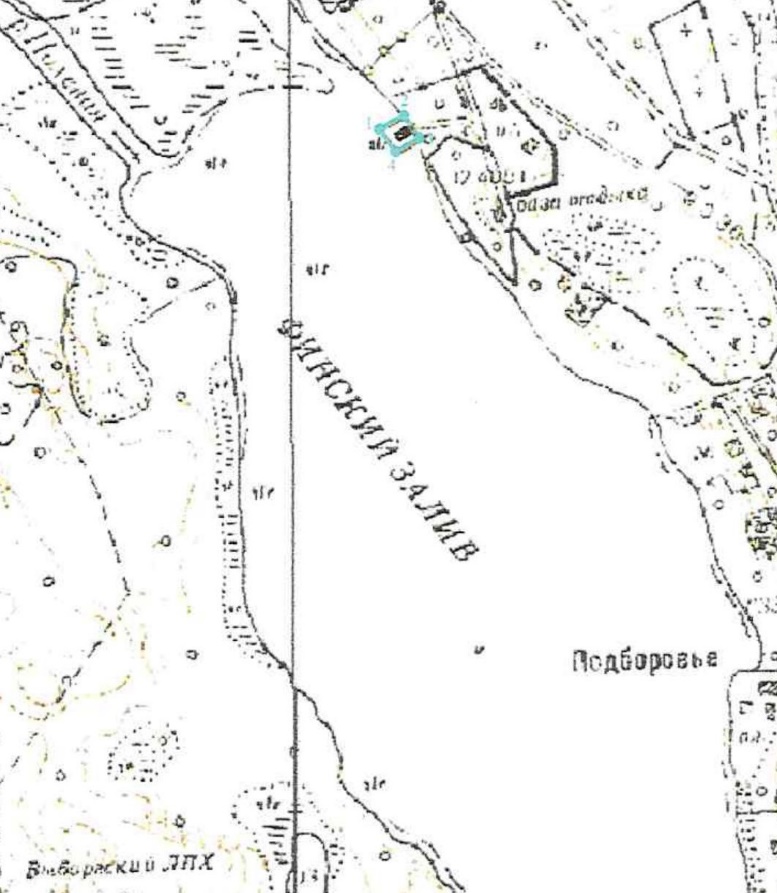 Рис. № 2. Схема расположения причала и малогабаритных лодокПриложение № 5к Договору водопользования от «____» ______________ 20__ г.Наименование водопользователя: Номер государственной регистрации договорав государственном водном реестре: ПОЯСНИТЕЛЬНАЯ ЗАПИСКА К ГРАФИЧЕСКИМ МАТЕРИАЛАММесто расположения участка акватории Финского залива (Выборгский залив): Ленинградская область, Выборгский район, МО «Селезневское сельское поселение» в районе пос. Подборовье, с границами водопользования:Площадь участка акватории составляет 0,00122 км2.На участке акватории размещается одна причальная линия Т-образной формы.В состав причальных сооружений и трапа-сходни входят: причальные секции понтонного типа, оборудованные балками разделителями и якорями для безопасной стоянки маломерных судов. Конструктивно понтонная секция состоит из пространственной оцинкованной пластиковой рамы, установленной на модули плавучести из ротоформовочного полиэтилена марки UR-644 с толщиной стенки 6-8 мм, с закладными элементами для крепления к раме. Покрытие причальной секции изготовлено из импегрированной доски хвойных пород 120×28 мм с нарезкой противоскольжения, обработанной методом вакуумной пропитки.Всего на участке акватории размещено 4 причальные секции понтонного типа, 11 маломерных судов типа «Пелла» и один береговой трап-сходня:Участок акватории используется для размещения плавательных средств в навигационный период с мая по октябрь. Причалы в осенне-зимний период не разбираются, маломерные суда хранятся на берегу.В соответствии с частью 6 статьи 6 Водного кодекса Российской Федерации ширина береговой полосы составляет двадцать метров.В соответствии с частью 8 статьи 65 Водного кодекса Российской Федерации ширина водоохранной зоны составляет пятьсот метров.В соответствии с частью 11 статьи 65 Водного кодекса Российской Федерации ширина прибрежной защитной полосы устанавливается в зависимости от уклона берега водного объекта и составляет тридцать метров для обратного и нулевого уклона, сорок метров для уклона до трех градусов и пятьдесят метров для уклона три и более градуса.Утвержденоприказом руководителяНевско-Ладожского БВУот 27.12.2018 № А2-34/467-316№точкиГеографические координаты угловых точек границ участка акватории (СК-42)Географические координаты угловых точек границ участка акватории (СК-42)№точкиСеверная широтаВосточная долгота123160°40ʹ47,507″28°30ʹ52,456″260°40ʹ48,051″28°30ʹ54,477″360°40ʹ47,121″28°30ʹ55,786″460°40ʹ46,576″28°30ʹ53,765″1.6.1. Место, дата, время начала проведения аукциона и время завершения аукциона:г. Санкт-Петербург, В.О., Средний пр., д. 26,«27» февраля 2019 г. С 16:00 по 16:20 (МСК)1.6.2. Место, дата, время начала регистрации участников аукциона в журнале и время завершения регистрации:г. Санкт-Петербург, В.О., Средний пр., д. 26, кабинет № 23 (отдел регулирования водопользования Невско-Ладожского БВУ),«27» февраля 2019 г. С 15:00 по 15:50 (МСК)1.7.1. Название водного объекта:Финский залив (Выборгский залив)1.7.2. Место расположения участка акватории водного объекта:Бассейн: Балтийское мореКод водного объекта: БАЛ/МОРЕ, 00Б00000115299000000030Код и наименование водохозяйственного участка: 01.04.03.005 – Реки и озера бассейна Финского залива от границы РФ с Финляндией до северной границы бассейна р. НеваЛенинградская область, Выборгский район, МО «Селезневское сельское поселение» в районе пос. Подборовье1.7.3. Географические координаты угловых точек границ участка акватории водного объекта:1.7.4. Площадь участка акватории:0,00122 км21.7.5. Вид водопользования (ст. 38. Водного кодекса РФ):совместное водопользование, водопользование без забора (изъятия) водных ресурсов из водных объектов1.7.6. Цель водопользования (ст. 11. Водного кодекса РФ):использование акватории водных объектов Начальная цена предмета аукциона:13751,94 руб.«Шаг аукциона»:1375,19 руб.2.1.1. Размер средств, внесенных в качестве обеспечения заявки (задаток):13751,94 руб.2.1.2. Банковские реквизиты для перечисления необходимых средств (задатка):ИНН 7801011470КПП 780101001т/с 40302810500001000001Северо-Западное ГУ Банка России г. Санкт-Петербург, БИК 044030001Получатель:УФК по г. Санкт-Петербургу (Невско-Ладожское бассейновое водное управление Федерального агентства водных ресурсов, л/с 05721162070)ОКТМО 403070001.Сокращенное наименование организации заявителя (для юридических лиц)2.Наименование должности и Ф.И.О. должностного лица, управляющего юридическим лицом3.ОГРН, ИНН, КПП юридического лица:4.Ф.И.О. заявителя (для физического лица и индивидуального предпринимателя)5.Данные документа, удостоверяющего личность (для физического лица и индивидуального предпринимателя)6.ИНН физического лица и индивидуального предпринимателя:Юридические лицаи индивидуальные предпринимателиоформляют заявления на бланке организации(при наличии фирменного бланка)Юридические лицаи индивидуальные предпринимателиоформляют заявления на бланке организации(при наличии фирменного бланка)Дата        исх. №______РуководителюНевско-Ладожского бассейновоговодного управленияФедерального агентстваводных ресурсовА.Б. Кузнецовойг. Санкт-Петербург«____» __________ 20___ г.Организатор аукциона:Заявитель:Невско-Ладожское бассейновое водное управление Федерального агентства водных ресурсовАдрес: 199004, г. Санкт-Петербург, В. О., Средний пр., д. 26Тел. +7 (812) 323-37-36Факс +7 (812)328-76-71ИНН 7801011470КПП 780101001ОГРН 1027800556090ОКТМО 40307000т/с 40302810500001000001в Северо-Западном ГУ Банка России г. Санкт-Петербург, БИК 044030001Получатель: УФК по г. Санкт-Петербургу (Невско-Ладожское бассейновое водное управление Федерального агентства водных ресурсов, л/с 05721162070)Наименование Индекс адрестел. ИНН /КПП ОГРН ОКТМО Наименование банка р/с к/сБИК_______________________  /________________/подпись                                         Ф.И.О.М.П.Должность руководителя______________________ /___________________/подпись                                         Ф.И.О.М.П.СуммапрописьюСуммапрописью_________________ рублей____________копеек*_________________ рублей____________копеек*_________________ рублей____________копеек*_________________ рублей____________копеек*_________________ рублей____________копеек*_________________ рублей____________копеек*_________________ рублей____________копеек*_________________ рублей____________копеек*_________________ рублей____________копеек*_________________ рублей____________копеек*ИНН плательщика*                                                                                                           ИНН плательщика*                                                                                                           КПП плательщика*КПП плательщика*КПП плательщика*СуммаСумма00-00*00-00*00-00*00-00*00-00*Наименование*ПлательщикНаименование*ПлательщикНаименование*ПлательщикНаименование*ПлательщикНаименование*ПлательщикСуммаСумма00-00*00-00*00-00*00-00*00-00*Наименование*ПлательщикНаименование*ПлательщикНаименование*ПлательщикНаименование*ПлательщикНаименование*ПлательщикСч. №Сч. №ХХХХХХХХХХХ*ХХХХХХХХ*ХХХХХХХХХХХ* ХХХХХХХХХХХ*ХХХХХХХХ*ХХХХХХХХХХХ* ХХХХХХХХХХХ*ХХХХХХХХ*ХХХХХХХХХХХ* ХХХХХХХХХХХ*ХХХХХХХХ*ХХХХХХХХХХХ* ХХХХХХХХХХХ*ХХХХХХХХ*ХХХХХХХХХХХ* Наименование *Банк плательщикаНаименование *Банк плательщикаНаименование *Банк плательщикаНаименование *Банк плательщикаНаименование *Банк плательщикаБИКБИКХХХХХХХХХХХ*ХХХХХХХХ*ХХХХХХХХХХХ* ХХХХХХХХХХХ*ХХХХХХХХ*ХХХХХХХХХХХ* ХХХХХХХХХХХ*ХХХХХХХХ*ХХХХХХХХХХХ* ХХХХХХХХХХХ*ХХХХХХХХ*ХХХХХХХХХХХ* ХХХХХХХХХХХ*ХХХХХХХХ*ХХХХХХХХХХХ* Наименование *Банк плательщикаНаименование *Банк плательщикаНаименование *Банк плательщикаНаименование *Банк плательщикаНаименование *Банк плательщикаСч. №Сч. №ХХХХХХХХХХХ*ХХХХХХХХ*ХХХХХХХХХХХ* ХХХХХХХХХХХ*ХХХХХХХХ*ХХХХХХХХХХХ* ХХХХХХХХХХХ*ХХХХХХХХ*ХХХХХХХХХХХ* ХХХХХХХХХХХ*ХХХХХХХХ*ХХХХХХХХХХХ* ХХХХХХХХХХХ*ХХХХХХХХ*ХХХХХХХХХХХ* СЕВЕРО-ЗАПАДНОЕ ГУ БАНКА РОССИИ, Г. САНКТ-ПЕТЕРБУРГБанк получателяСЕВЕРО-ЗАПАДНОЕ ГУ БАНКА РОССИИ, Г. САНКТ-ПЕТЕРБУРГБанк получателяСЕВЕРО-ЗАПАДНОЕ ГУ БАНКА РОССИИ, Г. САНКТ-ПЕТЕРБУРГБанк получателяСЕВЕРО-ЗАПАДНОЕ ГУ БАНКА РОССИИ, Г. САНКТ-ПЕТЕРБУРГБанк получателяСЕВЕРО-ЗАПАДНОЕ ГУ БАНКА РОССИИ, Г. САНКТ-ПЕТЕРБУРГБанк получателяБИКБИК044030001044030001044030001044030001044030001СЕВЕРО-ЗАПАДНОЕ ГУ БАНКА РОССИИ, Г. САНКТ-ПЕТЕРБУРГБанк получателяСЕВЕРО-ЗАПАДНОЕ ГУ БАНКА РОССИИ, Г. САНКТ-ПЕТЕРБУРГБанк получателяСЕВЕРО-ЗАПАДНОЕ ГУ БАНКА РОССИИ, Г. САНКТ-ПЕТЕРБУРГБанк получателяСЕВЕРО-ЗАПАДНОЕ ГУ БАНКА РОССИИ, Г. САНКТ-ПЕТЕРБУРГБанк получателяСЕВЕРО-ЗАПАДНОЕ ГУ БАНКА РОССИИ, Г. САНКТ-ПЕТЕРБУРГБанк получателяСч. №Сч. №044030001044030001044030001044030001044030001ИНН 7801011470ИНН 7801011470КПП 780101001КПП 780101001КПП 780101001Сч. №Сч. №4030281050000100000140302810500001000001403028105000010000014030281050000100000140302810500001000001УФК по г. Санкт-Петербургу (Невско-Ладожское бассейновое водное управление Федерального агентства водных ресурсов, л/с 05721162070)ПолучательУФК по г. Санкт-Петербургу (Невско-Ладожское бассейновое водное управление Федерального агентства водных ресурсов, л/с 05721162070)ПолучательУФК по г. Санкт-Петербургу (Невско-Ладожское бассейновое водное управление Федерального агентства водных ресурсов, л/с 05721162070)ПолучательУФК по г. Санкт-Петербургу (Невско-Ладожское бассейновое водное управление Федерального агентства водных ресурсов, л/с 05721162070)ПолучательУФК по г. Санкт-Петербургу (Невско-Ладожское бассейновое водное управление Федерального агентства водных ресурсов, л/с 05721162070)ПолучательВид оп.Вид оп.01Срок плат.Срок плат.УФК по г. Санкт-Петербургу (Невско-Ладожское бассейновое водное управление Федерального агентства водных ресурсов, л/с 05721162070)ПолучательУФК по г. Санкт-Петербургу (Невско-Ладожское бассейновое водное управление Федерального агентства водных ресурсов, л/с 05721162070)ПолучательУФК по г. Санкт-Петербургу (Невско-Ладожское бассейновое водное управление Федерального агентства водных ресурсов, л/с 05721162070)ПолучательУФК по г. Санкт-Петербургу (Невско-Ладожское бассейновое водное управление Федерального агентства водных ресурсов, л/с 05721162070)ПолучательУФК по г. Санкт-Петербургу (Невско-Ладожское бассейновое водное управление Федерального агентства водных ресурсов, л/с 05721162070)ПолучательВид оп.Вид оп.01Очер. плат.Очер. плат.УФК по г. Санкт-Петербургу (Невско-Ладожское бассейновое водное управление Федерального агентства водных ресурсов, л/с 05721162070)ПолучательУФК по г. Санкт-Петербургу (Невско-Ладожское бассейновое водное управление Федерального агентства водных ресурсов, л/с 05721162070)ПолучательУФК по г. Санкт-Петербургу (Невско-Ладожское бассейновое водное управление Федерального агентства водных ресурсов, л/с 05721162070)ПолучательУФК по г. Санкт-Петербургу (Невско-Ладожское бассейновое водное управление Федерального агентства водных ресурсов, л/с 05721162070)ПолучательУФК по г. Санкт-Петербургу (Невско-Ладожское бассейновое водное управление Федерального агентства водных ресурсов, л/с 05721162070)ПолучательНаз. пл.Наз. пл.01Очер. плат.Очер. плат.УФК по г. Санкт-Петербургу (Невско-Ладожское бассейновое водное управление Федерального агентства водных ресурсов, л/с 05721162070)ПолучательУФК по г. Санкт-Петербургу (Невско-Ладожское бассейновое водное управление Федерального агентства водных ресурсов, л/с 05721162070)ПолучательУФК по г. Санкт-Петербургу (Невско-Ладожское бассейновое водное управление Федерального агентства водных ресурсов, л/с 05721162070)ПолучательУФК по г. Санкт-Петербургу (Невско-Ладожское бассейновое водное управление Федерального агентства водных ресурсов, л/с 05721162070)ПолучательУФК по г. Санкт-Петербургу (Невско-Ладожское бассейновое водное управление Федерального агентства водных ресурсов, л/с 05721162070)ПолучательНаз. пл.Наз. пл.01Рез. полеРез. полеУФК по г. Санкт-Петербургу (Невско-Ладожское бассейновое водное управление Федерального агентства водных ресурсов, л/с 05721162070)ПолучательУФК по г. Санкт-Петербургу (Невско-Ладожское бассейновое водное управление Федерального агентства водных ресурсов, л/с 05721162070)ПолучательУФК по г. Санкт-Петербургу (Невско-Ладожское бассейновое водное управление Федерального агентства водных ресурсов, л/с 05721162070)ПолучательУФК по г. Санкт-Петербургу (Невско-Ладожское бассейновое водное управление Федерального агентства водных ресурсов, л/с 05721162070)ПолучательУФК по г. Санкт-Петербургу (Невско-Ладожское бассейновое водное управление Федерального агентства водных ресурсов, л/с 05721162070)ПолучательКодКод01Рез. полеРез. поле052 1 12 05010 01 6000 120                                                                                                                                                                                                                                      40307000 40307000ТП00000000№точкиГеографические координаты угловых точек границ участка акватории (СК-42)Географические координаты угловых точек границ участка акватории (СК-42)№точкиСеверная широтаВосточная долгота123160°40ʹ47,507″28°30ʹ52,456″260°40ʹ48,051″28°30ʹ54,477″360°40ʹ47,121″28°30ʹ55,786″460°40ʹ46,576″28°30ʹ53,765″на 2017 год(дата)в Государственном водном реестре Российской Федерации сведения отсутствуют;в Государственном водном реестре Российской Федерации сведения отсутствуют;(по данным государственного водного реестра и государственного мониторинга водных объектов)(по данным государственного водного реестра и государственного мониторинга водных объектов)20 (двадцать) лет,дата окончания действия Договора «___» _________ 20___ г.(срок прописью)Уполномоченный орган:Невско-Ладожское бассейновоеводное управление Федерального агентства водных ресурсовВодопользователь:(полное наименование органа)ИНН 7801011470КПП 780101001ОГРН 1027800556090ОКТМО 40307000т/с 40101810200000010001УФК по г. Санкт-Петербургу (Невско-Ладожское бассейновое водное управление Федерального агентства водных ресурсов,л/с 04721162070)Северо-Западное ГУ Банка России г. Санкт-ПетербургБИК 044030001Адрес: 199004, Санкт-Петербург, В.О., Средний пр., д. 26_______________   ______________________(фамилия, имя, отчество                      (подпись)Уполномоченногодолжностного лица)                                                 М.П.(полное наименование - для организации, Ф.И.О. – для индивидуального предпринимателялибо физического лица)ИНН КПП ОГРН ОКПО ОКОПФ ОКФС ОКВЭД р/с к/с БИК Адрес: _______________________  ______________(фамилия, имя, отчество                      (подпись)Водопользователя илиуполномоченногоим лица)                                                                       М.П№ п/пИспользование акватории водного объектанаименование цели водопользованияЕд. изм.КварталКварталКварталКвартал№ п/пИспользование акватории водного объектанаименование цели водопользованияЕд. изм.IIIIIIIV1Площадь предоставленнойв пользование акваториинаименование параметра водопользованиякм20,001220,001220,001220,00122от Водопользователя:от Уполномоченного органа:______________________                                      М.П.______________________                                       М.П.№ п/пПоказательПоказательПоказательЕд. изм.КварталКварталКварталКварталСумма платыза год, руб.№ п/пПоказательПоказательПоказательЕд. изм.IIIIIIIVСумма платыза год, руб.1.Площадь предоставленной в пользование акваторииПлощадь предоставленной в пользование акваторииПлощадь предоставленной в пользование акваториикм20,001220,001220,001220,001221.Параметры водопользованияПараметры водопользованияПараметры водопользованиякм20,001220,001220,001220,001222.Ставка платыСтавка платыСтавка платыруб.за1 км2в год338400 (в соответствии с постановлением Правительства РФ от 30.12.2006 № 876 с изменениями, внесенными постановлением Правительства РФ от 29.12.2017 № 1690)338400 (в соответствии с постановлением Правительства РФ от 30.12.2006 № 876 с изменениями, внесенными постановлением Правительства РФ от 29.12.2017 № 1690)338400 (в соответствии с постановлением Правительства РФ от 30.12.2006 № 876 с изменениями, внесенными постановлением Правительства РФ от 29.12.2017 № 1690)338400 (в соответствии с постановлением Правительства РФ от 30.12.2006 № 876 с изменениями, внесенными постановлением Правительства РФ от 29.12.2017 № 1690)3.Размер платы с учетом коэффициентов в соответствии с постановлением Правительства РФ от 26.12.2014 № 1509:Размер платы с учетом коэффициентов в соответствии с постановлением Правительства РФ от 26.12.2014 № 1509:Размер платы с учетом коэффициентов в соответствии с постановлением Правительства РФ от 26.12.2014 № 1509:Размер платы с учетом коэффициентов в соответствии с постановлением Правительства РФ от 26.12.2014 № 1509:Размер платы с учетом коэффициентов в соответствии с постановлением Правительства РФ от 26.12.2014 № 1509:Размер платы с учетом коэффициентов в соответствии с постановлением Правительства РФ от 26.12.2014 № 1509:Размер платы с учетом коэффициентов в соответствии с постановлением Правительства РФ от 26.12.2014 № 1509:Размер платы с учетом коэффициентов в соответствии с постановлением Правительства РФ от 26.12.2014 № 1509:3.годкоэф-тставка платы3.1.20181,75592200руб.180,62180,62180,62180,62722,483.2.20192,01680184руб.207,45207,45207,45207,47829,823.3.20202,31781704руб.238,42238,42238,42238,42953,683.4.20212,66900144руб.274,54274,54274,54274,561098,183.5.20223,061035504руб.315,82315,82315,82315,851263,313.6.20233,521191168руб.363,30363,30363,30363,321453,223.7.20244,051370520руб.418,00418,00418,00418,031672,033.8.2025*4,651573560руб.479,93479,93479,93479,951919,744.Срок внесения платыСрок внесения платыСрок внесения платыруб.не позднеене позднеене позднеене позднее4.Срок внесения платыСрок внесения платыСрок внесения платыруб.20 апреля отчетного года20 июля отчетного года20 октября отчетного года20 января следующегоза отчетным годомот Водопользователя:от Уполномоченного органа:______________________                                     М.П.______________________                                         М.П.«СОГЛАСОВАНО»«СОГЛАСОВАНО»/__________________/подписьФ.И.О                                  м.п.Водопользователь: Регион: Ленинградская областьВодный объект и местоположение участка акватории:Финский залив (Выборгский залив)Ленинградская область, Выборгский район, МО «Селезневское сельское поселение» в районе пос. ПодборовьеКоординаты водопользования:Цель водопользования:использование акватории водных объектов по результатам аукциона№ п/пКонтролируемый участокводного объектаСтворы пунктов наблюденийНаблюдаемые показатели и регулярность наблюденияОтветственное лицо(нормативный документ)Предоставлениесведений123456Наблюдения за водным объектом (за качеством воды в водном объекте)Наблюдения за водным объектом (за качеством воды в водном объекте)Наблюдения за водным объектом (за качеством воды в водном объекте)Наблюдения за водным объектом (за качеством воды в водном объекте)Наблюдения за водным объектом (за качеством воды в водном объекте)Наблюдения за водным объектом (за качеством воды в водном объекте)1Финский залив (Выборгский заливКонтрольная точка(в границах участка водопользования,у причальной стенки)Ежеквартально(в период открытого русла)рН, кислород растворенный, температура, взвешенные вещества, БПК5, аммоний-ион, нитрит-анион, нитрат-анион, фосфаты (по фосфору), хлорид-анион (хлориды), сульфат-анион (сульфаты), нефтепродукты (нефть), железоВодопользователь,по договору с организациями, аккредитованными в соответствии с законодательством Российской Федерации об аккредитации в национальной системе аккредитации и имеющими лицензию в области гидрометеорологии и в смежных с ней областяхЕжеквартально,не позднее 10-го числа месяца, следующего за отчетным кварталом, передавать результаты наблюдений в ОВР по Санкт-Петербургу и Ленинградской областиНевско-Ладожского БВУНаблюдения за водным объектом (их морфометрическими особенностями)Наблюдения за водным объектом (их морфометрическими особенностями)Наблюдения за водным объектом (их морфометрическими особенностями)Наблюдения за водным объектом (их морфометрическими особенностями)Наблюдения за водным объектом (их морфометрическими особенностями)Наблюдения за водным объектом (их морфометрическими особенностями)2Финский залив (Выборгский заливСтвор(в границах участка водопользования)Ежегодно(в период летне-осенней межени после прохождения весеннего половодья)Водопользователь,по договору с организациями, имеющими лицензию в области гидрометеорологии и в смежных с ней областях(в соответствии с Методическими указаниями, утвержденными приказом Минприроды России от 08.10.2014 № 432)Ежегодно,до 15 марта, следующим за отчетным годом представлять в ОВР по Санкт-Петербургу и Ленинградской областиНевско-Ладожского БВУ, полученные в результате наблюдений за водными объектами (их морфометрическими особенностями) и их водоохранными зонами, в соответствии с формами и порядком, утвержденными приказом МПР России от 06.02.2008 N 302Финский залив (Выборгский заливСтвор(в границах участка водопользования)- Площадь акватории, км2- Объем, тыс. м3;- Максимальная глубина, м;- Средняя глубина, мВодопользователь,по договору с организациями, имеющими лицензию в области гидрометеорологии и в смежных с ней областях(в соответствии с Методическими указаниями, утвержденными приказом Минприроды России от 08.10.2014 № 432)Ежегодно,до 15 марта, следующим за отчетным годом представлять в ОВР по Санкт-Петербургу и Ленинградской областиНевско-Ладожского БВУ, полученные в результате наблюдений за водными объектами (их морфометрическими особенностями) и их водоохранными зонами, в соответствии с формами и порядком, утвержденными приказом МПР России от 06.02.2008 N 30Наблюдения за водоохранными зонами водных объектовНаблюдения за водоохранными зонами водных объектовНаблюдения за водоохранными зонами водных объектовНаблюдения за водоохранными зонами водных объектовНаблюдения за водоохранными зонами водных объектовЕжегодно,до 15 марта, следующим за отчетным годом представлять в ОВР по Санкт-Петербургу и Ленинградской областиНевско-Ладожского БВУ, полученные в результатенаблюдений за водными объектами (их морфометрическими особенностями) и их водоохранными зонами, в соответствии с формами и порядком, утвержденными приказом МПР России от 06.02.2008 N 303Водоохранная зона водного объектаЕжегодно(в период летне-осенней межени после прохождения весеннего половодья)Ежегодно(в период летне-осенней межени после прохождения весеннего половодья)Водопользователь(в соответствии с Методическими указаниями, утвержденными приказом Минприроды России от 08.10.2014 № 432)Ежегодно,до 15 марта, следующим за отчетным годом представлять в ОВР по Санкт-Петербургу и Ленинградской областиНевско-Ладожского БВУ, полученные в результатенаблюдений за водными объектами (их морфометрическими особенностями) и их водоохранными зонами, в соответствии с формами и порядком, утвержденными приказом МПР России от 06.02.2008 N 303Водоохранная зона водного объектаА также, не реже 1 раза в месяц в теплый период осуществлять визуальный осмотр водоохранной зоны водного объекта в границах земельного участка, предоставленного для осуществления водопользованияА также, не реже 1 раза в месяц в теплый период осуществлять визуальный осмотр водоохранной зоны водного объекта в границах земельного участка, предоставленного для осуществления водопользованияВодопользователь(в соответствии с Методическими указаниями, утвержденными приказом Минприроды России от 08.10.2014 № 432)Ежегодно,до 15 марта, следующим за отчетным годом представлять в ОВР по Санкт-Петербургу и Ленинградской областиНевско-Ладожского БВУ, полученные в результатенаблюдений за водными объектами (их морфометрическими особенностями) и их водоохранными зонами, в соответствии с формами и порядком, утвержденными приказом МПР России от 06.02.2008 N 30Наблюдения за режимом использования водоохранных зон водных объектовНаблюдения за режимом использования водоохранных зон водных объектовНаблюдения за режимом использования водоохранных зон водных объектовНаблюдения за режимом использования водоохранных зон водных объектовНаблюдения за режимом использования водоохранных зон водных объектовЕжегодно,до 15 марта, следующимза отчетным годом представлять в ОВР по Санкт-Петербургу и Ленинградской областиНевско-Ладожского БВУ, полученные в результатенаблюдений за водными объектами (их морфометрическими особенностями) и их водоохранными зонами, в соответствии с формами и порядком, утвержденными приказом МПР России от 06.02.2008 N 304Водоохранная зона водного объектаРежим использованиясогласно статьи 65 Водного кодекса РФРежим использованиясогласно статьи 65 Водного кодекса РФВодопользователь(в соответствии с Методическими указаниями, утвержденными приказом Минприроды России от 08.10.2014 № 432)Ежегодно,до 15 марта, следующимза отчетным годом представлять в ОВР по Санкт-Петербургу и Ленинградской областиНевско-Ладожского БВУ, полученные в результатенаблюдений за водными объектами (их морфометрическими особенностями) и их водоохранными зонами, в соответствии с формами и порядком, утвержденными приказом МПР России от 06.02.2008 N 304Водоохранная зона водного объектаМесто положение участка, пункта проведения наблюдений (географические координаты)Соблюдение режима использования водоохранных зон:Водопользователь(в соответствии с Методическими указаниями, утвержденными приказом Минприроды России от 08.10.2014 № 432)Ежегодно,до 15 марта, следующимза отчетным годом представлять в ОВР по Санкт-Петербургу и Ленинградской областиНевско-Ладожского БВУ, полученные в результатенаблюдений за водными объектами (их морфометрическими особенностями) и их водоохранными зонами, в соответствии с формами и порядком, утвержденными приказом МПР России от 06.02.2008 N 304Водоохранная зона водного объектаМесто положение участка, пункта проведения наблюдений (географические координаты)- даты и основания для проведения проверки;- заключение органов надзора по результатам проверки;- реквизиты и содержание выданных предписаний (№ предписания, дата составления предписания, содержание, информация о выполнении предписаний, выданных при предыдущей проверке, особые отметки)Водопользователь(в соответствии с Методическими указаниями, утвержденными приказом Минприроды России от 08.10.2014 № 432)Ежегодно,до 15 марта, следующимза отчетным годом представлять в ОВР по Санкт-Петербургу и Ленинградской областиНевско-Ладожского БВУ, полученные в результатенаблюдений за водными объектами (их морфометрическими особенностями) и их водоохранными зонами, в соответствии с формами и порядком, утвержденными приказом МПР России от 06.02.2008 N 30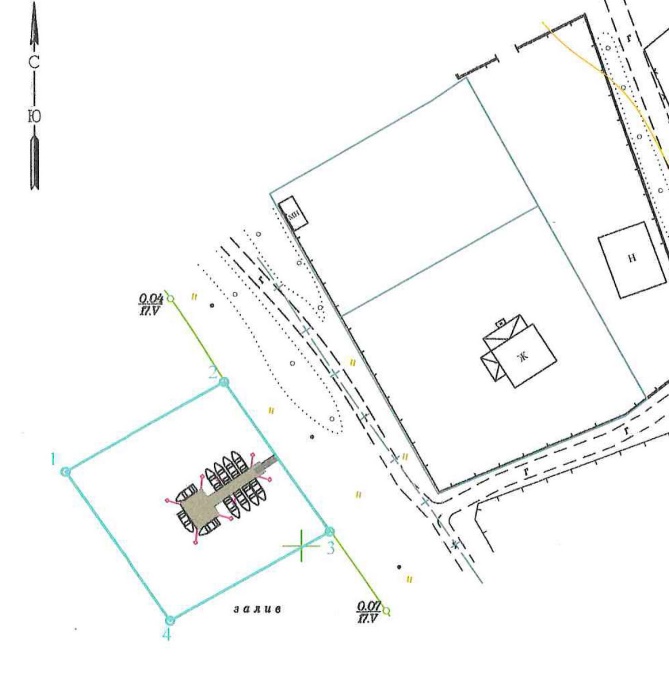 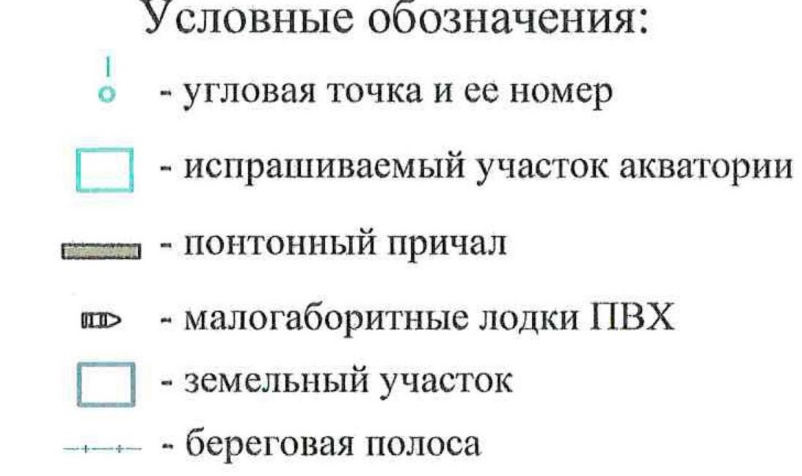 №точкиГеографические координаты угловых точек границ участка акватории (СК-42)Географические координаты угловых точек границ участка акватории (СК-42)№точкиСеверная широтаВосточная долгота123160°40ʹ47,507″28°30ʹ52,456″260°40ʹ48,051″28°30ʹ54,477″360°40ʹ47,121″28°30ʹ55,786″460°40ʹ46,576″28°30ʹ53,765″НаименованиеТипКол-воГабаритыГабаритыОсадка, мНаименованиеТипКол-воДлина, мШирина, мОсадка, м123456Причальные секции«Залив-15»46,02,4Береговой трап-сходня15,02,0Маломерные суда«Пелла»114,11,460,5